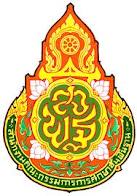         ระเบียบวาระการประชุม ผู้บริหารสถานศึกษา         เพื่อขับเคลื่อนนโยบายการบริหารจัดการศึกษา      ครั้งที่  ๕/๒๕๕๘      สำนักงานเขตพื้นที่การศึกษาประถมศึกษาสิงห์บุรี      วันจันทร์ที่  ๒๕  พฤษภาคม พ.ศ.๒๕๕๘  เวลา ๐๙.๐๐ น.ณ สถานที่ อำเภอเมืองสิงห์บุรี ณ โรงเรียนวัดราษฎร์ประสิทธิ์ :  อำเภอพรหมบุรี ณ โรงเรียนวัดเก้าชั่ง  อำเภอค่ายบางระจัน ณ โรงเรียนชุมชนวัดม่วง : อำเภอท่าช้าง ณ โรงเรียนชุมชนวัดเสาธงหินอำเภออินทร์บุรี ณ โรงเรียนวัดประศุก  :  อำเภอบางระจัน ณ โรงเรียนเรืองเดชประชานะเคราะห์…………………………………..ระเบียบวาระที่ ๑ 	เรื่องที่ประธานแจ้งให้ที่ประชุมทราบเรื่อง จุดเน้นสำคัญ ประจำเดือนพฤษภาคม ๒๕๕๘๑.๑ เรื่อง แนวทางการดำเนินงาน ปีการศึกษา ๒๕๕๘       ของ นายสุเมธี จันทร์หอม ผอ.สพป.สิงห์บุรี (เอกสารแนบ ๑)๑.๒ เรื่อง โครงการพัฒนาการเรียนการสอนภาษาไทยเพื่อการอ่านออกเขียนได้๑.๓ เรื่อง โครงการพัฒนาทักษะการสื่อสารภาษาอังกฤษเพื่อชาติระเบียบวาระที่ ๒ 	เรื่องรับรองรายงานการประชุมฯ ครั้งที่ ๔/๒๕๕๘ เมื่อวันที่ ๒๔ เมษายน ๒๕๕๘ระเบียบวาระที่ ๓ 	เรื่องที่เสนอให้ที่ประชุมทราบ๑. กลุ่มอำนวยการ๑.๑ เรื่อง กิจกรรมเสริมสร้างขวัญและกำลังใจการปฏิบัติงาน       ประจำเดือน พฤษภาคม ๒๕๕๘	๑.๒ เรื่อง ประกาศแต่งตั้ง อ.ก.ค.ศ.เขตพื้นที่การศึกษาประถมศึกษาสิงห์บุรี		 (เอกสารแนบ ๒)	๑.๓ เรื่อง การขอรับเครื่องหมายเชิดชูเกียรติ ประกาศนียบัตรและเงินช่วยเหลือ		 ครูอาวุโส ประจำปี ๒๕๕๘	๑.๔ เรื่อง กฐินพระราชทาน สพฐ. ประจำปี ๒๕๕๘	๑.๕ เรื่อง การแต่งตั้งคณะกรรมการคุรุสภาเขตพื้นที่การศึกษาสิงห์บุรี	๑.๖ เรื่อง ทุนสหกรณ์ออมทรัพย์ครูสิงห์บุรี จำกัด๒. กลุ่มบริหารงานบุคคล๒.๑ เรื่อง สรุปผลการประชุม อ.ก.ค.ศ.เขตพื้นที่การศึกษาประถมศึกษาสิงห์บุรี       ครั้งที่ ๓/๒๕๕๘๒.๒ เรื่อง การย้ายข้าราชการครูและบุคลากรทางการศึกษา ตำแหน่งครูสายผู้สอน        ครั้งที่ ๑/๒๕๕๘๒๒.๓ เรื่อง หลักเกณฑ์และวิธีการให้ข้าราชการครูและบุคลากรทางการศึกษา      มีวิทยฐานะฯ (เอกสารแนบ ๓)๒.๔ เรื่อง ข้อมูลการพัฒนาความก้าวหน้าตามสายอาชีพของข้าราชการครูและ บุคลากรทางการศึกษา (เอกสารแนบ ๔)๒.๕ เรื่อง ซักซ้อมความเข้าใจระเบียบ กฎหมายที่เกี่ยวข้องกับการปฏิบัติหน้าที่          เรื่อง พระราชบัญญัติว่าด้วยความผิดทางละเมิดของเจ้าหน้าที่ พ.ศ.๒๕๓๙ 			๓. กลุ่มนโยบายและแผน	๓.๑ เรื่อง การจัดเก็บข้อมูลนักเรียนรายบุคคล ปีการศึกษา ๒๕๕๘	๓.๒ เรื่อง ให้ความดูแลโรงเรียนในสังกัด	๓.๓ เรื่อง การคัดเลือกโรงเรียนขนาดเล็กที่มีวิธีปฏิบัติที่เป็นเลิศ ประจำปี ๒๕๕๘	    		๔. กลุ่มส่งเสริมการจัดการศึกษา	๔.๑ เรื่อง การดำเนินงานตรวจปัสสาวะเพื่อหาสารเสพติดในนักเรียน	๔.๒ เรื่อง การตรวจสอบ ติดตาม เข้าเรียนของประชากรวัยเรียน 	๔.๓ เรื่อง โครงการส่งเสริมกิจกรรมเยาวชนลูกเสือป้องกันและบรรเทาสาธารณภัย 	๔.๔ เรื่อง โครงการพัฒนาระบบสุขาภิบาลอาหารที่ดีในโรงเรียนประถมศึกษา 	๔.๕ เรื่อง โครงการว่ายน้ำเพื่อชีวิต (LIFE SAVING)			๕. กลุ่มส่งเสริมสถานศึกษาเอกชน			     ๕.๑ เรื่อง การมอบเกียรติบัตรในโรงเรียนเอกชนที่มีผลการทดสอบทางการศึกษา 			           ระดับชาติขั้นพื้นฐาน (O-NET)			     ๕.๒ เรื่อง การเบิกจ่ายเงินอุดหนุน			     ๕.๓ เรื่อง การจัดตั้งโรงเรียนนอกระบบ๖. กลุ่มนิเทศ ติดตามและประเมินผลการจัดการศึกษา     ๖.๑ เรื่อง โครงการพัฒนาการเรียนการสอนภาษาไทยเพื่อการอ่านออกเขียนได้     ๖.๒ เรื่อง โครงการการพัฒนาทักษะการสื่อสารภาษาอังกฤษเพื่อชาติ     ๖.๓ เรื่อง การส่งเสริมและพัฒนาระบบประกันคุณภาพของสถานศึกษา     ๖.๔ เรื่อง การประเมินผลนักเรียนร่วมกับนานาชาติ (PISA)     ๖.๕ เรื่อง ประชุมปฏิบัติการครูปฐมวัยโรงเรียนนำร่องโครงการบ้านนักวิทยาศาสตร์           น้อยประเทศไทย     ๖.๖ เรื่อง การวิจัยทดลองการใช้หลักสูตรการศึกษาปฐมวัย พุทธศักราช ๒๕๕...๗. กลุ่มบริหารงานการเงินและสินทรัพย์     ๗.๑ เรื่อง ข้อมูลข้าราชการครูและบุคลากรทางการศึกษา และข้าราชการบำนาญ           ลาออกจาก กบข. กลับไปใช้ พ.ร.บ.บำเหน็จบำนาญฯ พ.ศ.๒๔๙๔๘. หน่วยตรวจสอบภายใน     ๘.๑ เรื่อง การกำชับให้ส่วนราชการดำเนินการตามมติคณะรัฐมนตรี            เมื่อวันที่ ๕ ตุลาคม ๒๕๕๗ระเบียบวาระที่ ๔ 	เรื่องที่เสนอให้ที่ประชุมพิจารณาระเบียบวาระที่ ๕ 	เรื่องอื่น ๆ๓ระเบียบวาระที่ ๑	เรื่องที่ประธานแจ้งให้ที่ประชุมทราบเรื่อง จุดเน้นสำคัญ ประจำเดือนพฤษภาคม ๒๕๕๘๑.๑  เรื่อง แนวทางการดำเนินงาน ปีการศึกษา 2558        ของ นายสุเมธี  จันทร์หอม ผอ.สพป.สิงห์บุรีสพป.สิงห์บุรี ขอแจ้ง แนวทางการดำเนินงาน ปีการศึกษา 2558 ของ นายสุเมธี  จันทร์หอม ผอ.สพป.สิงห์บุรี ดังนี้ หลักการทำงาน ( 7  ต้อง)๑) เป้าหมายต้องชัดเจนจุดเน้นต้องกระจ่างแนวทางต้องเชื่อมโยง ลงมือปฏิบัติต้องมุ่งมั่น ทุ่มเท จริงจัง รวมพลังต้องบูรณาการ ประสานกำกับ ติดตาม ต้องมีประสิทธิภาพ ศิโรราบคุณภาพนักเรียน ต้องสำคัญที่สุดวิสัยทัศน์  :  ปีการศึกษา  2558  เป็นปีแห่งคุณภาพนักเรียน   เพื่อสร้างและเตรียมอนาคตสิงห์บุรีเมืองน่าอยู่ที่ยั่งยืนสูตรลับแห่งความสำเร็จ 2  ความท้าทาย 5  จุดเน้นการบริหาร 5  จุดเน้นการพัฒนาครู 8  จุดเน้นนักเรียน      20  ภารกิจสำคัญ      			“ 2  ความท้าทาย ”ผลการประเมิน  ARS : KRS 	            	-  กลยุทธ์และมาตรฐานสำนักงานเขตพื้นที่การศึกษาทุกรายการต้องเป็น  1 ใน 10 			   อันดับแรกของ สพฐ. ผลการประเมินผลสัมฤทธิ์  O - NET ชั้นประถมศึกษาปีที่ 6 และมัธยมศึกษาปีที่ 3 ต้องมีค่าเฉลี่ยสูงกว่า สพฐ.  ร้อยละ  3 ปลอดผู้อ่านไม่ออกเขียนไม่ได้ นักเรียนมีทักษะและนิสัยรักการอ่านเขียน    			“ 5  จุดเน้นการบริหาร ”ผู้บริหารสำนักงานเขตและผู้บริหารสถานศึกษารวมพลังผลักดัน เปลี่ยนแปลง ให้สำนักงานเขตพื้นที่และโรงเรียนเป็นองค์กรแห่งการเรียนรู้มีคุณภาพและมาตรฐานส่งเสริมพัฒนาครูให้เกิดครูคุณภาพเพื่อสร้างการจัดการเรียนรู้ “ทุกชั่วโมงต้องคุณภาพ”๔            		3)  ส่งเสริมสนับสนุนการดำเนินงานทุกรูปแบบของการจัดการเรียนการสอน     ไปสู่เป้าหมาย และมาตรฐานการศึกษา            		4)  ร่วมกับองค์คณะบริหาร  เครือข่ายในการกำกับ ติดตามการดำเนินงานของ			     สถานศึกษาอย่างใกล้ชิด            		5)  ระดมทรัพยากร ทุกภาคส่วน เพื่อส่งเสริม สนับสนุนให้เกิด นักเรียนคุณภาพ                              มีคุณธรรมและสมรรถภาพสำคัญตามหลักสูตรพร้อมร่วมมือและแข่งขันใน ASEAN       			“ 5  จุดเน้นครู ”ครูจัดสภาพแวดล้อมในและนอกห้องเรียนกระตุ้นให้นักเรียนใฝ่เรียนรู้และมีความสุขในการเรียนรู้	     		2)  ครูออกแบบการเรียนรู้ มีแผนจัดการเรียนรู้และจัดการเรียนการสอนตามมาตรฐาน	       		3)  ครูใช้ DLTV/DLIT  และสื่อเทคโนโลยีอย่างหลากหลาย เหมาะสมในการจัดการ			     เรียนรู้	      		4)  ครูวัดประเมินผลและบันทึกหลังการสอนที่สะท้อนผลการเรียนรู้สภาพจริง	      		5)  ครูพัฒนาตนเอง  ปรับปรุงและพัฒนาการจัดการเรียนการสอนอย่างต่อเนื่อง     โดยเน้นนักเรียนเป็นสำคัญ     			“  8  จุดเน้นนักเรียน  ”นักเรียนมีผลสัมฤทธิ์การเรียนทุกกลุ่มสาระการเรียนรู้ทุกระดับชั้น ไม่ต่ำกว่าร้อยละ  50	      		๒) นักเรียนมีผลการประเมินคุณลักษณะพึงประสงค์และค่านิยม  12 ประการ      ไม่ต่ำกว่าระดับดี	      		3)  นักเรียนมีผลประเมินสมรรถนะสำคัญ  5  ด้าน ไม่ต่ำกว่าระดับดี	      		4)  นักเรียนมีนิสัยรักการอ่าน อ่านรู้เรื่องและสื่อสารได้เหมาะสมตามระดับชั้น                          โดยนักเรียนปกติต้องอ่านออกเขียนได้ ตามมาตรฐานหลักสูตรทุกคน	     		5)  นักเรียนสามารถใช้ภาษาอังกฤษในการสื่อสารในกิจกรรมประจำวันได้เหมาะสมกับ			     ช่วงวัย และสถานการณ์แวดล้อมต่าง ๆ 	     		6)  นักเรียนทุกคนได้เข้าร่วมกิจกรรมตามกลุ่มสนใจ  ความถนัด  ชุมนุมชมรมหรือ			     กิจกรรมอิสระอย่างหลากหลาย	     		7)  นักเรียนในชั้นขยายโอกาส ม.1 – ม.3  มีพื้นฐานวิชาชีพ และมี 1 อาชีพพื้นฐาน			     สำหรับการดำรงชีวิตในอนาคต	     		8)  นักเรียนทุกคนสำนึกรักและภูมิใจในประวัติศาสตร์และเมืองน่าอยู่สิงห์บุรี       			“20  ภารกิจสำคัญ ”	     		1)  การยกระดับผลสัมฤทธิ์พิชิต O – NET , NT 	     		๒) การยกระดับรักการอ่าน เขียน เรียนภาษาไทยอย่างมีคุณภาพ  ปลอดผู้อ่านไม่ออก			   เขียนไม่ได้	    		๓)  การสร้างกระบวนการคิดของนักเรียนปรับเปลี่ยนด้วยโครงงานขานรับ PISA	    		4)  การส่งเสริมคุณลักษณะที่พึงประสงค์และค่านิยม  12  ประการ	    		5)  การส่งเสริมสมรรถนะสำคัญนักเรียน๕	    		6)  การสร้างการสื่อสารด้วยภาษาอังกฤษ	    		7)  การสร้างและส่งเสริมคุณธรรมจริยธรรมนักเรียน	    		8)  การส่งเสริมและสร้างวัฒนธรรมองค์กร  “จิตดี ทีมดี มีความรับผิดชอบ”	    		9)  การพัฒนาการสอน  5  วิชาหลัก	   		10)  การสร้างวิชาอาชีพในชั้นขยายโอกาส  ม.1 - ม.3	   		11)  ส่งเสริมประชาธิปไตยและหน้าที่พลเมืองในโรงเรียน	   		12) การสร้างศักยภาพความพร้อมสู่ประชาคมอาเซียน	   		13)  ส่งเสริมเศรษฐกิจพอเพียงเพื่อการพัฒนาที่ยั่งยืน	  		14)  การให้โอกาสและช่วยเหลือนักเรียนด้อยโอกาส	 		15)  การส่งเสริมการใช้เทคโนโลยีเพื่อการเรียนการสอน DLTV  และ DLIT	  		16)  การพัฒนาโรงเรียนให้สะอาด ร่มรื่นและเป็นแหล่งเรียนรู้	  		17)  การส่งเสริมให้นักเรียนสำนึกรักและภูมิใจในประวัติศาสตร์และ       ความเป็นเมืองน่าอยู่	  		18)  การรับการประเมินและติดตามตามตัวชี้วัดต่าง ๆ อย่างมีประสิทธิภาพ	  		19)  การสร้างแนวร่วม เครือข่ายเพื่อการพัฒนาการศึกษาให้มีคุณภาพ	  		20)  การพัฒนาผู้บริหาร ครู และบุคลากรการศึกษาให้เป็นคนคุณภาพประเด็นเสนอ		เพื่อทราบและดำเนินการ (เอกสารแนบ ๑)มติที่ประชุม		……………………………………………………………………………………………………………………			๑.๒  เรื่อง โครงการพัฒนาการเรียนการสอนภาษาไทยเพื่อการอ่านออก  เขียนได้                  	 	ด้วยสำนักงานคณะกรรมการการศึกษาขั้นพื้นฐานมีนโยบายขับเคลื่อนการแก้ไขปัญหานักเรียนในสังกัด  ที่มีปัญหาในการอ่านออก  เขียนได้ โดยกำหนดให้ “ปี ๒๕๕๘  เป็นปีปลอดการอ่านไม่ออก  เขียนไม่ได้ ” ซึ่งเป้าหมายดังกล่าวจะประสบความสำเร็จได้ก็จะต้องเกิดจากรวมพลังในการปฏิบัติหน้าที่ของบุคลากรในหน่วยงาน ในส่วนของสำนักงานเขตพื้นที่การศึกษาประถมศึกษาสิงห์บุรี  ได้กำหนดรูปแบบการดำเนินการ ๗ ประเด็น สรุปดังนี้พัฒนารูปแบบเครื่องมือคัดกรองกำหนดการคัดกรอง จำนวน ๒ ครั้งครั้งที่ ๑ ต้นภาคเรียนครั้งที่ ๒ ปลายภาคเรียนสพป.และสถานศึกษาร่วมกันแก้ไขนักเรียนที่อ่านไม่ออก เขียนไม่ได้ที่หลากหลายจัดค่ายพัฒนานักเรียนที่อ่านไม่ออก เขียนไม่ได้พัฒนาและส่งเสริมนักเรียนปานกลางและเก่งให้เป็นเลิศนิเทศ กำกับ ติดตามแก้ไข ปรับปรุงประเด็นเสนอ		เพื่อทราบและดำเนินการ มติที่ประชุม		……………………………………………………………………………………………………………………๖			๑.๓ เรื่อง โครงการพัฒนาทักษะการสื่อสารภาษาอังกฤษเพื่อชาติ           		เนื่องจากในสภาพปัจจุบันภาษาอังกฤษมีบทบาทสำคัญอย่างมากต่อการติดต่อสื่อสารกับนานาประเทศ โดยเฉพาะอย่างยิ่งประเทศในกลุ่มอาเซียน เนื่องจาก ในปี ๒๕๕๘ ประเทศไทยเปิดประตูสู่ประชาคมอาเซียน (ASEAN Community)  ดังนั้นการสื่อสารภาษาอังกฤษจึงเป็นสิ่งจำเป็นอย่างยิ่งของคนไทยทั้งประเทศ โดยเฉพาะอย่างยิ่ง ของผู้บริหารโรงเรียน ครู นักเรียน และบุคลากรในสังกัดสำนักงานเขตพื้นที่การศึกษาสิงห์บุรี ซึ่งยังมีทักษะในการพูดสื่อสารภาษาอังกฤษได้น้อยมาก จึงมีความจำเป็นที่จะต้องพัฒนาบุคคลดังกล่าว ให้มีความสามารถในการพูดสื่อสารภาษาอังกฤษ สำหรับนำไปใช้ในการปฏิบัติงานในชีวิตประจำวัน ดังนั้น สพป.สิงห์บุรี จึงได้จัดโครงการพัฒนาทักษะการสื่อสารภาษาอังกฤษเพื่อชาติขึ้น โดยสรุปวัตถุประสงค์หลัก ๆ ดังนี้ ต้องการให้ครูและนักเรียน สร้างบรรยากาศในการสื่อสารภาษาอังกฤษให้เกิด ในเบื้องต้นโรงเรียนสร้างกลยุทธ์และสร้างแผนงานการดำเนินการ :   สพป.สิงห์บุรี จึงได้อบรมเชิงปฏิบัติการครูแกนนำ (45คน) เพื่อพัฒนาทักษะ ฟัง-พูดภาษาอังกฤษเพื่อการสื่อสาร เป็นเวลา ๔ วัน คือ ในวันอาทิตย์ที่ ๑๗ ,๒๔, ๓๑ พฤษภาคม ๒๕๕๘ และ วันที่ ๗ มิถุนายน ๒๕๕๘  ณ ห้องประชุม สพป.สิงห์บุรี ชั้น ๓ ตั้งแต่เวลา ๐๘.๓๐ น. ถึง ๑๖.๐๐ น.เพื่อไปขยายผลต่อให้โรงเรียนในเขตพื้นที่ฯ ประเด็นเสนอ		เพื่อทราบและดำเนินการ มติที่ประชุม		……………………………………………………………………………………………………………………ระเบียบวาระที่ ๒	เรื่องรับรองรายงานการประชุม ครั้งที่แล้ว (ครั้งที่ ๔/๒๕๕๘ เมื่อวันที่ ๒๔  เมษายน ๒๕๕๘) สพป.สิงห์บุรี ได้ประชุมผู้บริหารสถานศึกษา สังกัด สพป.สิงห์บุรี เพื่อขับเคลื่อนนโยบายการจัดการศึกษา ครั้งที่ ๔/๒๕๕๘  เมื่อวันที่ ๒๔ เมษายน ๒๕๕๘ เวลา ๐๘.๓๐ น. ณ ศูนย์ศึกษาวสุภัทร อาคารเฉลิมพระเกียรติฯ โรงเรียนวัดพรหมสาคร อ.เมือง จ.สิงห์บุรี นั้น  สพป.สิงห์บุรี ได้จัดทำรายงานการประชุมดังกล่าว  เพื่อแจ้งผู้เกี่ยวข้องนำไปปฏิบัติและพิจารณารับรองรายงานการประชุม ทางเว็บไซต์ของ สพป.สิงห์บุรี www.singarea.moe.go.th  มุมด้านซ้ายของเว็บไซต์  ชื่อ “รายงานประชุมคณะผู้บริหาร” ทั้งนี้ หากมีประเด็นจะเพิ่มเติม แก้ไข ปรับปรุงประการใด  โปรดแจ้งกลุ่มอำนวยการ ภายในวันที่ ๑๘ พฤษภาคม ๒๕๕๘ หากพ้นกำหนดนี้ ถือว่าที่ประชุมรับรองรายงานการประชุมดังกล่าวประเด็นเสนอ		เพื่อโปรดทราบและพิจารณา มติที่ประชุม		…………………………………………………………………………………......................................๗ระเบียบวาระที่ ๓ 	เรื่องที่เสนอให้ที่ประชุมทราบ๑. กลุ่มอำนวยการ๑.๑ เรื่อง การจัดกิจกรรมเสริมสร้างขวัญและกำลังใจในการปฏิบัติงาน         ประจำเดือน พฤษภาคม ๒๕๕๘ด้วย สพป.สิงห์บุรี ได้กำหนดจัดกิจกรรมเสริมสร้างขวัญและกำลังในการปฏิบัติงาน โดยมอบช่อดอกไม้และของที่ระลึกให้แก่บุคลากรที่มีวันคล้ายวันเกิดเป็นประจำทุกเดือน และสำหรับผู้บริหารสถานศึกษาในสังกัด ที่มีวันคล้ายวันเกิด ประจำเดือน พฤษภาคม ๒๕๕๘ จำนวน  ๘ คน ดังนี้นายสถาพร คุ้มไพรี  ผู้อำนวยการโรงเรียนวัดราษฎร์ประสิทธิ์ อ.เมืองฯนายสมบัติ กล่อมเกลี้ยง  ผู้อำนวยการโรงเรียนวัดศรัทธาภิรม อ.เมืองฯนายสมพร แพรม้วน ผู้อำนวยการโรงเรียนวัดโพธิ์ศรี อ.ค่ายบางระจันนายเสน่ห์ พัฒน์พันธุ์ 	ผู้อำนวยการโรงเรียนวัดเตย อ.พรหมบุรีนายฉลาด อินทร์เอี่ยม ผู้อำนวยการโรงเรียนอนุบาลบางระจัน                                 อ.บางระจันนายสุทัศน์ นาวีระ ผู้อำนวยการโรงเรียนวัดน้อย อ.อินทร์บุรีนางณัฐวรรณ ศรีทอง ผู้อำนวยการโรงเรียนบ้านคูเมือง อ.อินทร์บุรีนายสมบัติ  หมีนอน  ผู้อำนวยการโรงเรียนวัดเพิ่มประสิทธิผล อ.อินทร์บุรีนางเนาวรัตน์ วันทอง ผู้อำนวยการโรงเรียนวัดคลองโพธิ์ศรี อ.อินทร์บุรีประเด็นเสนอ		เพื่อทราบมติที่ประชุม		……………………………………………………………………………………………………………….........	๑.๒ เรื่อง การประชุมผู้บริหารสถานศึกษา ประจำเดือน พฤษภาคม ๒๕๕๘     	ด้วย สำนักงานเขตพื้นที่การศึกษาประถมศึกษาสิงห์บุรี ได้กำหนดการประชุมผู้บริหารสถานศึกษาในสังกัด ประจำเดือน พฤษภาคม ๒๕๕๘ ครั้งที่ ๕/๒๕๕๘ ในวันจันทร์ที่  ๒๕ พฤษภาคม ๒๕๕๘       เวลา ๐๙.๐๐ น.  รูปแบบแยกตามอำเภอ ๖ อำเภอ ดังนี้ สรุปดังนี้๑) อำเภอเมืองสิงห์บุรี ณ โรงเรียนวัดราษฎร์ประสิทธิ์ โดยรอง ผอ.สพป.สิงห์บุรีประจำพื้นที่ (ประธานการประชุม) ได้แก่ รองฯ วารุณีย์ บุญคง, รองฯเรวัฒ ชมภูเจริญ, รองฯสัจจา สีปาน , ผู้อำนวยการการกลุ่มส่งเสริมการจัดการศึกษา, ผู้อำนวยการหน่วยตรวจสอบภายใน และศึกษานิเทศก์อำเภอ                  เมืองสิงห์บุรี (เลขานุการประชุม)๒) อำเภออินทร์บุรี  ณ โรงเรียนวัดประศุก  โดยรอง ผอ.สพป.สิงห์บุรี ประจำพื้นที่(ประธานการประชุม)  ได้แก่ รองฯ ณัฏฐธีร์ บุญเขียวระยับ, รองฯนิวัต เชื้อนาค, รองทิชากร กันหะ, ผู้อำนวยการกลุ่มบริหารงานบุคคล, ผู้อำนวยการกลุ่มสถานศึกษาเอกชน และศึกษานิเทศก์อำเภออินทร์บุรี (เลขานุการประชุม)๓) อำเภอบางระจัน ณ โรงเรียนเรืองเดชประชานุเคราะห์  โดยรอง ผอ.สพป.สิงห์บุรี ประจำพื้นที่(ประธานการประชุม)  ได้แก่ รองฯสุวรรณชัย ทองคำ, รองฯลาวัลย์ พิชญวรรธน์, ผู้อำนวยการกลุ่มนิเทศฯ และศึกษานิเทศก์อำเภอบางระจัน (เลขานุการประชุม)๔) อำเภอค่ายบางระจัน ณ โรงเรียนชุมชนวัดม่วง โดยรอง ผอ.สพป.สิงห์บุรีประจำพื้นที่ (ประธานการประชุม) ได้แก่ รองฯสุเชษฐ ประชากุล, ผู้อำนวยการกลุ่มอำนวยการ และศึกษานิเทศก์อำเภอ                     ค่ายบางระจัน (เลขานุการประชุม)๘๕) อำเภอพรหมบุรี ณ โรงเรียนวัดเก้าชั่ง โดยรอง ผอ.สพป.สิงห์บุรี ประจำพื้นที่(ประธานการประชุม)  ได้แก่ รองฯนิกูล จิตรบรรพต ,รองฯณรงค์  ชุณหะนันทน์, ผู้อำนวยการกลุ่มนโยบายและแผน  และศึกษานิเทศก์อำเภอพรหมบุรี (เลขานุการประชุม)๖) อำเภอท่าช้าง ณ โรงเรียนชุมชนวัดเสาธงหิน โดยรอง ผอ.สพป.สิงห์บุรี ประจำพื้นที่(ประธานการประชุม) ได้แก่ รองฯจิตรพิสุทธิ์ เรืองวิลัย , ผู้อำนวยการกลุ่มบริหารงานการเงินฯ และศึกษานิเทศก์อำเภอท่าช้าง  (เลขานุการประชุม) สรุปกำหนดการเวลา ๐๘.๓๐ - ๐๙.๐๐ น. .	- ผู้เข้าร่วมประชุม พร้อมกัน ณ สถานที่ประชุม  ลงทะเบียน/รับเอกสารเวลา ๐๙.๐๐ – ๑๐.๐๐ น.	ส่วนที่ ๑ พิธีเปิดการประชุม และการนำเสนอผลการดำเนินงาน- รองผู้อำนวยการสำนักงานเขตพื้นที่การศึกษาประถมศึกษาสิงห์บุรี ประจำอำเภอ  ประธานในพิธีฯ จุดธูปเทียนบูชาพระรัตนตรัย- พิธีกร นำกล่าวคำกราบพระรัตนตรัย- ประธานในพิธีฯ ถวายความเคารพพระบรมสาทิสลักษณ์พระบาทสมเด็จพระเจ้าอยู่หัว เปิดกรวยกระทงดอกไม้ ถวายราชสักการะ/ถวายความเคารพ- ประธานในพิธี นำกล่าวคำปฏิญาณข้าราชการ สพป.สิงห์บุรี- ผู้เข้าร่วมประชุมร่วมร้องเพลงสรรเสริญพระบารมี กิจกรรมการนำเสนอผลการดำเนินงานและแลกเปลี่ยนเรียนรู้-  ผู้อำนวยการโรงเรียน (เจ้าของสถานที่ประชุม) นำเสนอผลการดำเนินงานของโรงเรียน เพื่อเป็นการแลกเปลี่ยนเรียนรู้ (ใช้เวลาประมาณ ๓๐ นาที)กิจกรรมสร้างเสริมขวัญและกำลังใจแก่ผู้บริหารสถานศึกษาที่มีวันคล้ายวันเกิด ประจำเดือน พฤษภาคม ๒๕๕๘ จำนวน  ๙ รายนายสถาพร คุ้มไพรี  ผู้อำนวยการโรงเรียนวัดราษฎร์ประสิทธิ์ อ.เมืองฯนายสมบัติ กล่อมเกลี้ยง  ผู้อำนวยการโรงเรียนวัดศรัทธาภิรม อ.เมืองฯนายสมพร แพรม้วน ผู้อำนวยการโรงเรียนวัดโพธิ์ศรี อ.ค่ายบางระจันนายเสน่ห์ พัฒน์พันธุ์ 	ผู้อำนวยการโรงเรียนวัดเตย อ.พรหมบุรีนายฉลาด อินทร์เอี่ยม ผู้อำนวยการโรงเรียนอนุบาลบางระจัน อ.บางระจันนายสุทัศน์ นาวีระ ผู้อำนวยการโรงเรียนวัดน้อย อ.อินทร์บุรีนางณัฐวรรณ ศรีทอง ผู้อำนวยการโรงเรียนบ้านคูเมือง อ.อินทร์บุรีนายสมบัติ  หมีนอน  ผู้อำนวยการโรงเรียนวัดเพิ่มประสิทธิผล อ.อินทร์บุรีนางเนาวรัตน์ วันทอง ผู้อำนวยการโรงเรียนวัดคลองโพธิ์ศรี อ.อินทร์บุรีเวลา ๑๐.๐๐ – ๑๑.๐๐ น.	ส่วนที่ ๒ การมอบนโยบายสำคัญ จุดเน้นสำคัญ โดย รอง ผอ.สพป.สิงห์บุรี 				เรื่องที่ ๑  แนวทางการดำเนินงาน ปีการศึกษา ๒๕๕๘				เรื่องที่ ๒ โครงการพัฒนาการเรียนการสอนภาษาไทยเพื่อการอ่านออกเขียนได้ 				เรื่องที่ ๓ โครงการพัฒนาทักษะการสื่อสารภาษาอังกฤษเพื่อชาติเวลา ๑๑.๐๐ – ๑๒.๐๐ น.	ส่วนที่ ๓  การประชุมตามระเบียบวาระการประชุม และ การเร่งรัดติดตามงานเวลา ๑๒.๐๐ น.			- ปิดประชุมประเด็นเสนอ		เพื่อทราบและแจ้งให้ที่ประชุมผู้บริหารสถานศึกษา สพป.สิงห์บุรีทราบมติที่ประชุม		……………………………………………………………………………………………………………….........๙     			๑.๓  เรื่อง  ประกาศแต่งตั้ง อ.ก.ค.ศ. เขตพื้นที่การศึกษาประถมศึกษาสิงห์บุรี                          	ด้วยสำนักงาน ก.ค.ศ. แจ้งว่า รัฐมนตรีว่าการกระทรวงศึกษาธิการ ประธาน ก.ค.ศ.             ได้ลงนามประกาศคณะกรรมการข้าราชการครูและบุคลากรทางการศึกษา เรื่อง ตั้ง อ.ก.ค.ศ. เขตพื้นที่การศึกษาประถมศึกษาแล้ว  รายละเอียดตามประกาศ (เอกสารแนบ ๒)  และให้สำนักงานเขตพื้นที่การศึกษาประถมศึกษาสิงห์บุรี ดำเนินการเลือกประธาน อ.ก.ค.ศ.เขตพื้นที่การศึกษาประถมศึกษา ตามมาตรา ๒๑ (๑) แห่งพระราชบัญญัติระเบียบข้าราชการครูและบุคลากรทางการศึกษา พ.ศ. ๒๕๔๗ แก้ไขเพิ่มเติม (ฉบับที่ ๒)                        พ.ศ. ๒๕๕๑  ในการนี้  สำนักงานเขตพื้นที่การศึกษาประถมศึกษาสิงห์บุรี ได้ดำเนินการประชุมเลือกประธาน อ.ก.ค.ศ.เขตพื้นที่การศึกษาประถมศึกษาสิงห์บุรี เรียบร้อยแล้ว เมื่อวันที่ ๖ พฤษภาคม ๒๕๕๘ ปรากฏตามประกาศฯ ดังนี้นายสุเมธ  แย้มนุ่น ผู้ทรงคุณวุฒิ ด้านการบริหารงานบุคคล ประธานอนุกรรมการนายสมชาย  สุขเคหา ผู้ทรงคุณวุฒิ ด้านการศึกษา 		อนุกรรมการนายสมศักดิ์  ศรีรักษาผู้ทรงคุณวุฒิ ด้านกฎหมาย		อนุกรรมการนายประสิทธิ์  วสุภัทร ผู้ทรงคุณวุฒิ ด้านการเงินการคลัง		อนุกรรมการนางปราณี  ศิวารมณ์ผู้แทน ก.ค.ศ. 				อนุกรรมการนายพลพิพัฒน์  สุระขันธ์ผู้แทนคุรุสภา 				อนุกรรมการนายสนอง  เพ็งบุญ ผู้แทนผู้บริหารสถานศึกษา		 	อนุกรรมการนายมงคล  แว่นไธสง ผู้แทนข้าราชการครู  			อนุกรรมการนายวิจิตร  บัวใหญ่ผู้แทนบุคลากรทางการศึกษา			อนุกรรมการนายสุเมธี  จันทร์หอม ผอ.สพป.สิงห์บุรี		        อนุกรรมการและเลขานุการประเด็นเสนอ		เพื่อทราบและแจ้งให้ที่ประชุมผู้บริหารสถานศึกษา สพป.สิงห์บุรีทราบมติที่ประชุม		……………………………………………………………………………………………………………….........๑.๕  เรื่อง  กฐินพระราชทาน สพฐ. ประจำปี ๒๕๕๘			ด้วยในปี ๒๕๕๘ พระบาทสมเด็จพระเจ้าอยู่หัว ทรงพระกรุณาโปรดเกล้าฯ ให้ สพฐ.                นำผ้าพระกฐินพระราชทานทอดถวายแด่พระภิกษุสงฆ์ สามเณรจำพรรษา ณ วัดพิกุลทอง อำเภอท่าช้าง จังหวัดสิงห์บุรี ในวันศุกร์ที่ ๖ พฤศจิกายน ๒๕๕๘ เวลา ๐๙.๓๙ น. มีกำหนดการการถวายผ้าพระกฐินพระราชทาน สพฐ. ประจำปี ๒๕๕๘ ดังนี้			วันพฤหัสบดีที่ ๕ พฤศจิกายน ๒๕๕๘			เวลา ๑๘.๓๐ น.		- แขกผู้มีเกียรติ เจ้าหน้าที่พร้อมกัน ณ วัดพิกุลทอง			เวลา ๑๙.๐๐ น.		- พระสงฆ์ ๙ รูป เจริญพระพุทธมนต์สมโภชองค์พระกฐิน						พระราชทาน				วันศุกร์ที่ ๖ พฤศจิกายน ๒๕๕๘ 			เวลา ๐ช.๐๐ น.		- ผู้มีเกียรติและผู้ร่วมพิธีฯ พร้อมกัน ณ วัดพิกุลทอง			เวลา ๐๙.๓๙ น.		- พิธีถวายผ้าพระกฐินพระราชทาน ณ วัดพิกุลทอง			เวลา ๑๑.๐๐ น.		- ถวายภัตตาหารแด่พระภิกษุสงฆ์ (เสร็จพิธี) 			การแต่งกาย  	๑. ผู้บริหารระดับสูง แต่งชุดปกติขาว			      		๒. ข้าราชการและผู้เข้าร่วมพิธี แต่งชุดปกติขาว/ชุดผ้าไทย					   (แต่งชุดปกติขาววันที่ ๖ พฤศจิกายน ๒๕๕๘)๑๐			สำหรับ สพป.สิงห์บุรี ได้ดำเนินการในเรื่องกฐินพระราชทาน สพฐ. ประจำปี ๒๕๕๘              ไปแล้ว ดังนี้ประสานงานกับสำนักวิชาการและมาตรฐานการศึกษา สพฐ. (คุณปรีชา  หมั่นคง) ในการจัดทำหนังสือที่ระลึกงานกฐินพระราชทานเพื่อมอบให้กับผู้ร่วมงานกฐินพระราชทานทุกคนประสาน ผอ.สพม. เขต ๕ และเจ้าหน้าที่ผู้รับผิดชอบ (ผอ.กลุ่มอำนวยการ สพม. เขต ๕)  ในการดำเนินการเสนอรายชื่อบุคคล เพื่อแต่งตั้งเป็นคณะกรรมการในฝ่ายต่างๆ จัดประชุมคณะกรรมการฝ่ายจัดทำหนังสือที่ระลึกงานกบินพระราชทาน ในวันที่ ๘ พฤษภาคม ๒๕๕๘ ณ ห้องประชุม สพป.สิงห์บุรี ชั้น ๓ โดยมีนายวินัย  รอดจ่าย อดีตรองเลขา สพฐ. เป็นประธานดำเนินการ ประสานทางวัดพิกุลทอง ผ่านท่านพระครูศิริฯ ในการจัดเตรียมเอกสารหนังสือประวัติวัดพิกุลทอง  การถ่ายภาพท่านเจ้าคุณพระวิมลสุตาภรณ์ และคณะสงฆ์ เพื่อไปจัดทำหนังสือประสานกำนันเจริญ มัคทายกวัดพิกุลทอง ในเรื่องสถานที่ สิ่งอำนวยความสะดวก   ในการดำเนินการประสานงานกับสำนักอำนวยการ (ผอ.สนิท  แย้มเกสร ผอ.สำนักอำนวยการ สพฐ.) ซึ่งเป็นผู้รับผิดชอบหลักของ สพฐ. ในการจัดเตรียมงานทั้งหมด ผอ.สพป.สิงห์บุรี ได้มอบหมายหน้าที่ความรับผิดชอบให้กับบุคลากรใน สพป.สิงห์บุรี  ได้มีส่วนร่วมรับผิดชอบในบทบาทและความถนัด โดยมอบรองจิตรพิสุทธิ์  เรืองวิลัย และผอ.กลุ่มอำนวยการ เป็นเจ้าภาพหลักประเด็นเสนอ		เพื่อทราบและแจ้งให้ที่ประชุมผู้บริหารสถานศึกษา สพป.สิงห์บุรีทราบมติที่ประชุม		……………………………………………………………………………………………………………….........		  	๑.๔  เรื่อง  แต่งตั้งคณะกรรมการคุรุสภาเขตพื้นที่การศึกษาสิงห์บุรี (เพิ่มเติม)				ตามระเบียบคณะกรรมการคุรุสภา ว่าด้วยคณะกรรมการคุรุสภาเขตพื้นที่การศึกษา     พ.ศ. ๒๕๕๓ ประกอบกับระเบียบคณะกรรมการว่าด้วยสำนักงานคุรุสภาจังหวัด (ฉบับที่ ๒) พ.ศ. ๒๕๕๘   ข้อ ๓ วรรค ๓ สำนักงานคุรุสภาเขตพื้นที่การศึกษาสิงห์บุรี จึงแต่งตั้งคณะกรรมการคุรุสภาเขตพื้นที่การศึกษาสิงห์บุรีแทนตำแหน่งที่ว่างลง  โดยสำนักงานเลขาธิการคุรุสภา มอบอำนาจการจัดการคุรุสภาเขตพื้นที่การศึกษาให้อยู่ในดุลยพินิจของผู้อำนวยการคุรุสภาเขตพื้นที่การศึกษา นั้นเพื่อให้การปฏิบัติงานเกี่ยวกับงานคุรุสภาเขตพื้นที่การศึกษาดำเนินตามวัตถุประสงค์ เป้าหมายที่กำหนด  จึงแต่งตั้งคณะกรรมการคุรุสภาเขตพื้นที่การศึกษาสิงห์บุรีเพิ่มเติม แทนตำแหน่งที่ว่าง ดังนี้๑) นายชูเกียรติ  บุญรอด ผู้แทนผู้ประกอบวิชาชีพทางการศึกษา ระดับมัธยมศึกษานางนพวรรณ  ไล้เลิศ ผู้แทนผู้ประกอบวิชาชีพทางการศึกษาอื่นนายธีรพงษ์  ศรีประเสริฐ  ผู้แทนผู้ประกอบวิชาชีพทางการศึกษา สังกัดกรมส่งเสริมการปกครองท้องถิ่นนายศักดิ์ชัย  หัศภาดล  ผู้แทนผู้ประกอบวิชาชีพผู้บริหารสถานศึกษาระดับประถมศึกษานางอภิรักษ์  ลือพงษ์	ผู้แทนผู้ประกอบวิชาชีพครูระดับประถมศึกษานางวรรณี  แจ่มศิริพงษ์ ผู้แทนผู้ประกอบวิชาชีพครูระดับประถมศึกษา	๑๑ผู้อำนวยการสำนักงานส่งเสริมการศึกษานอกระบบและการศึกษาตามอัธยาศัยจังหวัดสิงห์บุรี  ผู้แทนผู้ประกอบวิชาชีพทางการศึกษา สังกัดสานักงานส่งเสริมการศึกษานอกระบบและการศึกษาตามอัธยาศัย ทั้งนี้  ตั้งแต่บัดนี้เป็นต้นไป  	ประเด็นเสนอ		เพื่อทราบและแจ้งให้ที่ประชุมผู้บริหารสถานศึกษา สพป.สิงห์บุรีทราบมติที่ประชุม		……………………………………………………………………………………………………………….........๑.๕  เรื่อง การขอรับเครื่องหมายเชิดชูเกียรติ ประกาศนียบัตร และเงินช่วยเหลือ       ครูอาวุโส  ประจำปี ๒๕๕๘ด้วยสำนักงานเลขาธิการคุรุสภา  ได้ดำเนินการโครงการประกาศเกียรติคุณครูอาวุโส  โดยมีวัตถุประสงค์ยกย่องคุณงามความดีของครูที่ปฏิบัติการสอนมาเป็นเวลาไม่น้อยกว่า ๓๐ ปี  จนอายุครบ ๖๐ ปีบริบูรณ์  ได้มีโอกาสเข้าเฝ้าพระบาทสมเด็จพระเจ้าอยู่หัว หรือผู้แทนพระองค์  เพื่อรับพระราชทานเครื่องหมายเชิดชูเกียรติ และเงินช่วยเหลือ  อนึ่ง  สำนักงานคุรุสภาเขตพื้นที่การศึกษาสิงห์บุรีขอแจ้งประกาศการขอรับเครื่องหมายเชิดชูเกียรติประกาศนียบัตร และเงินช่วยเหลือครูอาวุโส ประจำปี ๒๕๕๘ หากสนใจสามารถติดต่อสอบถาม  และขอรับเอกสารการขอรับเครื่องหมายเชิดชูเกียรติ และเงินช่วยเหลือได้ที่สำนักงานคุรุสภาเขตพื้นที่การศึกษาสิงห์บุรี  สถานที่ตั้ง สำนักงานเขตพื้นที่การศึกษาประถมศึกษาสิงห์บุรี ตำบลบางพุทรา อำเภอเมือง จังหวัดสิงห์บุรี หรือทางโทรศัพท์หมายเลข ๐๙๒ - ๒๗๒๘๔๘๔, ๐๘๖ - ๑๒๑๒๙๑๖ และกรอกรายละเอียดในเอกสารการขอรับเครื่องหมายเชิดชูเกียรติ แบบขอรับเงินช่วยเหลือ และยื่นเอกสารประกอบการขอรับเครื่องหมายเชิดชูเกียรติฯ ภายในวันที่ ๒๗  พฤษภาคม  ๒๕๕๘ ประเด็นเสนอ		เพื่อทราบและแจ้งให้ที่ประชุมผู้บริหารสถานศึกษา สพป.สิงห์บุรีทราบมติที่ประชุม		……………………………………………………………………………………………………………….........			๒. กลุ่มบริหารงานบุคคล             		    ๒.๑  เรื่อง  สรุปผลการประชุม อ.ก.ค.ศ..เขตพื้นที่การศึกษาประถมศึกษาสิงห์บุรี 				 ครั้งที่ ๓/๒๕๕๘สำนักงานเขตพื้นที่การศึกษาประถมศึกษาสิงห์บุรี จัดประชุม อ.ก.ค.ศ.เขตพื้นที่การศึกษาประถมศึกษาสิงห์บุรี ครั้งที่ ๓/๒๕๕๘ เมื่อวันที่ ๖ พฤษภาคม ๒๕๕๘ โดยในการประชุม ดังกล่าว      อ.ก.ค.ศ.เขตพื้นที่การศึกษาประถมศึกษาสิงห์บุรี ได้มีมติ ดังนี้            	 	๑) อนุมัติคุณสมบัติและพิจารณาแต่งตั้งคณะกรรมการประเมินด้านที่ ๑-๓  ให้กับ   นายบุญยัง  เจริญฉิม ครู ค.ศ.๑ โรงเรียนไทยรัฐวิทยา ๕๖ (บ้านหนองกระทุ่ม)  อ.ค่ายบางระจัน สาขาวิชาสังคมศึกษา ศาสนาและวัฒนธรรม ข้าราชการครูที่เสนอขอมีวิทยฐานะครูชำนาญการ               			๒) อนุมัติคุณสมบัติแต่งตั้งคณะกรรมการประเมินด้านที่ ๑ ด้านวินัย คุณธรรม จริยธรรมและจรรยาบรรณวิชาชีพ และด้านที่ ๒ ความรู้ ความสามารถ ให้กับผู้เสนอขอรับการประเมินเพื่อเลื่อนเป็นวิทยฐานะครูชำนาญการพิเศษ จำนวน ๕ ราย ดังนี้                		(๒.๑) นางสาวสุภัทตรา  ธรรมวิมล  ตำแหน่งครู อันดับ คศ.๒ วิทยฐานะชำนาญการ โรงเรียนไทยรัฐวิทยา ๕๖ (บ้านหนองกระทุ่ม) สาขาวิชาคณิตศาสตร์               		(๒.๒) นางปิยาภรณ์  รองมี  ตำแหน่งครู อันดับ คศ.๒ วิทยฐานะชำนาญการ โรงเรียนวัดปลาไหล สาขาวิชาคณิตศาสตร์๑๒     		(๒.๓) นางวะจี ชะเอม ตำแหน่งครู อันดับ คศ.๒ วิทยฐานะชำนาญการ โรงเรียนวัดห้วย สาขาวิชาภาษาไทย              		(๒.๔) นางเกสร  ไสยพาที ตำแหน่งครู อันดับ คศ.๒ วิทยฐานะชำนาญการ โรงเรียนวัดเชียงราก สาขาวิชาภาษาไทย	              		(๒.๕) นายคม  จันทร์พงษ์แก้ว ตำแหน่งครู อันดับ คศ.๒ วิทยฐานะชำนาญการ โรงเรียนชุมชนวัดเสาธงหิน อ.ท่าช้าง สาขาวิชาภาษาไทย              			๓) อนุมัติผลการประเมินด้านที่ ๑ และด้านที่ ๒ ของข้าราชการครูและบุคลากรทางการศึกษา จำนวน ๓ ราย ดังนี้               		(๓.๑) นายประเสริฐ พึ่งน่วม ตำแหน่ง ครู อันดับ คศ.๒ วิทยฐานะชำนาญการโรงเรียนวัดพรหมสาคร อ.เมือง สาขาวิชาคณิตศาสตร์	                    		(๓.๒) นางทิวา หุตะมาน  ตำแหน่งครู อันดับ คศ.๒ วิทยฐานะชำนาญการ โรงเรียนชุมชนวัดดงยาง อ.อินทร์บุรี สาขาวิชาสุขศึกษาและพลศึกษา               		(๓.๓) นางรุ่งนพา เปี่ยมบุญ ตำแหน่งครู อันดับ คศ.๒ วิทยฐานะชำนาญการ โรงเรียนวัดกลางชูศรีเจริญสุข สาขาวิชาปฐมวัย			๔) อนุมัติผลการประเมินผลงานที่เกิดจากการปฏิบัติหน้าที่ (ด้านที่ ๓) และอนุมัติเลื่อนและแต่งตั้ง นายสุรพล  ประไกลวรรณ ข้าราชการครูและบุคลากรทางการศึกษา ตำแหน่งครู อันดับ คศ.๒ ระดับชำนาญการ โรงเรียนไทยรัฐวิทยา ๕๖(บ้านหนองกระทุ่ม)	                 			๕) อนุมัติตัดโอนตำแหน่ง และอัตราเงินเดือนของ นางชลิดา เจกะวีระกุล  ให้ดำรงตำแหน่งครูโรงเรียนชุมชนวัดดงยาง อำเภออินทร์บุรี และตัดโอนตำแหน่งและอัตราเงินเดือน ของนางกัญญารัตน์  เต่งภาวดี  ให้ดำรงตำแหน่งครูโรงเรียนวัดอัมพวัน อำเภอพรหมบุรี สพป.สิงห์บุรี              			๖) ให้ความเห็นชอบ ในการเสนอ  ก.ค.ศ. พิจารณารับรองคุณวุฒิระดับปริญญาเอก Doctor of Philosophy สาขาวิชาเอก Education  จากสถาบัน Sardar Patel University ประเทศอินเดีย ของ  นายนรงค์  โสภา  ผู้อำนวยการโรงเรียนวัดศรีสาคร เป็นการเฉพาะราย             		๗) ให้ความเห็นชอบตำแหน่งที่เสนอขอประเมินค่างาน สำหรับตำแหน่งบุคลากรทางการศึกษาอื่น ตามมาตรา ๓๘ ค (๒) ตำแหน่งประเภทวิชาการ ให้เป็นระดับชำนาญการพิเศษ และแต่งตั้งคณะกรรมการประเมินค่างาน  จำนวน ๒ ตำแหน่ง  ดังนี้  	      		(๗.๑) ตำแหน่งนักวิเคราะห์นโยบายและแผน  ตำแหน่งเลขที่ อ ๓๖  ระดับชำนาญการ/ชำนาญการพิเศษ  กลุ่มนโยบายและแผน      		(๗.๒) ตำแหน่งนักวิชาการศึกษา ตำแหน่งเลขที่ อ ๔๕ ระดับชำนาญการ/ชำนาญการพิเศษ กลุ่มส่งเสริมการจัดการศึกษา                    				๘) อนุมัติให้นางณัฐสุรางค์  ทิพยสุวรรณมาลา  ตำแหน่ง ผู้อำนวยการโรงเรียนชุมชนวัดพระนอนจักรสีห์ (มิตรภาพที่ ๑๓๓) ไปปฏิบัติราชการเป็นการชั่วคราว ที่โรงเรียนวัดตะโกรวม และให้                           นางอุดมพร  ตาระกา  ผู้อำนวยการโรงเรียนวัดโภคาภิวัฒน์  ไปปฏิบัติราชการเป็นการชั่วคราว ที่โรงเรียนชุมชนวัดพระนอนจักรสีห์(มิตรภาพที่ ๑๓๓) โดยอาศัยอำนาจตามมาตรา ๖๙ แห่งระราชบัญญัติระเบียบข้าราชการครูและบุคลากรทางการศึกษา พ.ศ. ๒๕๔๗  และที่แก้ไขเพิ่มเติมประเด็นเสนอ		เพื่อทราบและแจ้งให้ที่ประชุมผู้บริหารสถานศึกษา สพป.สิงห์บุรีทราบมติที่ประชุม		……………………………………………………………………………………………………………….........๑๓ 			๒.๒  เรื่อง  การย้ายข้าราชการครูและบุคลากรทางการศึกษา        ตำแหน่งครูสายผู้สอน ครั้งที่  ๑/๒๕๕๘        			ตามที่ สพป.สิงห์บุรี ได้แจ้งประชาสัมพันธ์ให้ข้าราชการครูและบุคลากรทางการศึกษา ตำแหน่งครูสายผู้สอน ได้ยื่นคำร้องขอย้าย ครั้งที่ ๑/๒๕๕๘ (ยื่น ๑-๑๕  กุมภาพันธ์   ๒๕๕๘) นั้น  			บัดนี้มีข้าราชการครูและบุคลากรทางการศึกษา ได้ยื่นคำร้องขอย้ายทั้งสิ้นจำนวน ๖๙ ราย ดังนี้			๑) ผู้ยื่นคำร้องขอย้ายภายในเขตพื้นที่การศึกษา  จำนวน   ๓๖  ราย	๒) ผู้ยื่นคำร้องขอย้ายจากต่างเขตพื้นที่การศึกษา  จำนวน   ๓๓  ราย                                             รวมทั้งสิ้นจำนวน	๖๙  ราย					การดำเนินการของ สพป.สิงห์บุรี : สพป.สิงห์บุรี ได้ส่งรายชื่อผู้ยื่นคำร้องขอย้ายทั้งจากภายในเขตพื้นที่การศึกษาและต่างเขตพื้นที่การศึกษา  ไปให้โรงเรียนปลายทางนำเข้าที่ประชุมคณะกรรมการสถานศึกษาขั้นพื้นฐานให้ความเห็นเพื่อประกอบการพิจารณาของคณะกรรมการกลั่นกรองการย้าย และอ.ก.ค.ศ.เขตพื้นที่การศึกษาประถมศึกษาสิงห์บุรี เรียบร้อยแล้ว  และอยู่ระหว่างการจัดทำข้อมูลตามรายละเอียดองค์ประกอบการพิจารณาการย้าย ซึ่งขณะนี้ สพป.สิงห์บุรี ยังมิได้พิจารณาการย้าย เนื่องจาก รอ สพฐ. พิจารณาจัดสรรอัตราว่างจากการเกษียณอายุราชการเมื่อปี  ๒๕๕๗   ประเด็นเสนอ		เพื่อทราบและแจ้งให้ที่ประชุมผู้บริหารสถานศึกษา สพป.สิงห์บุรีทราบมติที่ประชุม		……………………………………………………………………………………………………………….........๒.๓  เรื่อง  หลักเกณฑ์และวิธีการให้ข้าราชการครูและบุคลากรทางการศึกษา       มีวิทยฐานะหรือ เลื่อนเป็นวิทยฐานะชำนาญการพิเศษ และวิทยฐานะ       เชี่ยวชาญ ตามข้อตกลงในการพัฒนางานด้วย ก.ค.ศ.มีนโยบายการปรับระบบการประเมินวิทยฐานะข้าราชการครูและบุคลากรทางการศึกษาให้มีมาตรฐานระดับสากล สามารถเพิ่มศักยภาพในการให้การศึกษา ลดภาระงานที่ไม่จำเป็น โดยไม่ส่งผลกระทบต่อการปฏิบัติงานตามภารกิจหลัก และส่งผลถึงผู้เรียนอย่างแท้จริง มีการพัฒนาคุณภาพการศึกษาอย่างต่อเนื่องและเป็นระบบ จึงกำหนดหลักเกณฑ์และวิธีการให้ข้าราชการครูและบุคลากรทางการศึกษา มีวิทยฐานะหรือเลื่อนเป็นวิทยฐานะชำนาญการพิเศษ และวิทยฐานะเชี่ยวชาญ ตามข้อตกลงในการพัฒนางาน โดยได้กำหนดปฏิทินการดำเนินงานตามหลักเกณฑ์และวิธีการให้ข้าราชการครูและบุคลากรทางการศึกษามีวิทยฐานะหรือเลื่อนเป็นวิทยฐานะชำนาญการพิเศษ และวิทยฐานะเชี่ยวชาญ ตามข้อตกลงในการพัฒนางานดังรายละเอียดดังแนบ  (เอกสารแนบ ๓)ส่วนรายละเอียดหลักเกณฑ์และวิธีการให้ข้าราชการครูและบุคลากรทางการศึกษามีวิทยฐานะหรือเลื่อนเป็นวิทยฐานะชำนาญการพิเศษ และวิทยฐานะเชี่ยวชาญ ตามข้อตกลงในการพัฒนางาน จะแจ้งให้สถานศึกษา และผู้เกี่ยวข้องทราบ ทางหนังสือด้วย ระบบ e-office ประเด็นเสนอ		เพื่อทราบและแจ้งให้ที่ประชุมผู้บริหารสถานศึกษา สพป.สิงห์บุรีทราบ เพื่อแจ้ง			ข้าราชการครูและบุคลากรทางการศึกษาในสังกัดทราบ มติที่ประชุม		……………………………………………………………………………………………………………….........๑๔๒.๔  เรื่อง ข้อมูลการพัฒนาความก้าวหน้าตามสายอาชีพของข้าราชการครูและ       บุคลากรทางการศึกษา		   	ตามที่ข้าราชการครูและบุคลากรทางการศึกษาในสังกัด สพป.สิงห์บุรี ได้พัฒนางาน และได้รับการแต่งตั้งให้ดำรงตำแหน่งและวิทยฐานะสูงขึ้น มีความก้าวหน้าตามสายอาชีพ ตามหลักเกณฑ์วิธีการที่ ก.ค.ศ.กำหนด นั้น			สพป.สิงห์บุรี ได้จัดทำข้อมูลข้าราชการครูและบุคลากรทางการศึกษาดังกล่าว เพื่อใช้เป็นข้อมูลในการวางแผนบริหารงานบุคคลของข้าราชการครูและบุคลากรทางการศึกษา และวางแผนพัฒนาคุณภาพการจัดการศึกษาของเขตพื้นที่การศึกษา รายละเอียดตามตารางแนบท้ายวาระนี้ (เอกสารแนบ ๔)ประเด็นเสนอ		เพื่อทราบและแจ้งให้ที่ประชุมผู้บริหารสถานศึกษา สพป.สิงห์บุรีทราบมติที่ประชุม		……………………………………………………………………………………………………………….........๒.๕  เรื่อง  ซักซ้อมความเข้าใจระเบียบกฎหมายที่เกี่ยวข้องกับการปฏิบัติหน้าที่       หรือที่เกี่ยวข้องหรือที่ใช้บังคับกับหน่วยงาน เรื่อง  พระราชบัญญัติความรับผิด       ทางละเมิดของเจ้าหน้าที่ พ.ศ. ๒๕๓๙พระราชบัญญัติว่าด้วยความรับผิดทางละเมิดของเจ้าหน้าที่ พ.ศ.๒๕๓๙ ประกาศในราชกิจจานุเบกษา เมื่อวันที่ ๑๔ พฤศจิกายน ๒๕๓๙ และมีผลใช้บังคับเมื่อวันที่ ๑๕ พฤศจิกายน ๒๕๓๙ ถึงแม้กฎหมายฉบับนี้จะมีผลใช้บังคับมาระยะหนึ่งแล้ว แต่เจ้าหน้าที่ของรัฐและประชาชนจำนวนมากยังไม่เข้าใจหลักการของกฎหมายเท่าที่ควร  ซึ่งกฎหมายฉบับนี้มีประโยชน์ต่อตัวเจ้าหน้าของรัฐเอง และต่อบุคคลภายนอก                  ผู้ได้รับความเสียหายจากการกระทำละเมิดของเจ้าหน้าที่ของรัฐด้วย กลุ่มบริหารงานบุคคลจึงขอสรุปสาระสำคัญของกฎหมายฉบับนี้ พอสังเขปดังนี้ความเป็นมาของกฎหมาย    		พระราชบัญญัติว่าด้วยความรับผิดทางละเมิดของเจ้าหน้าที่ พ.ศ. ๒๕๓๙ เป็นกฎหมายที่ออกมาใช้บังคับโดยมีเจตนารมณ์ที่จะคุ้มครองการปฏิบัติงานของเจ้าหน้าที่ของรัฐ เนื่องจากแนวความคิดเกี่ยวกับการกระทำละเมิดของเจ้าหน้าที่ของรัฐแต่เดิมนั้น เห็นว่าการกระทำของเจ้าหน้าที่ของรัฐมิได้แตกต่างจากการกระทำของประชาชนทั่วไป หากเจ้าหน้าที่ของรัฐกระทำละเมิดและก่อให้เกิดความเสียหายขึ้นแก่บุคคลอื่นหรือแม้แต่แก่หน่วยงานของรัฐเอง เจ้าหน้าที่ของรัฐที่เกี่ยวข้องกับการกระทำละเมิดนั้นก็จะต้องรับผิดชดใช้                ค่าสินไหมทดแทนแก่ผู้เสียหายหรือรัฐแล้วแต่กรณีจนเต็มจำนวนความเสียหายที่เกิดขึ้น เสมือนหนึ่งว่าเจ้าหน้าที่ของรัฐนั้นได้กระทำในฐานะส่วนตัว หากกการละเมิดนั้นเกิดจากการกระทำของเจ้าหน้าที่หลายคน ไม่ว่าจะเป็นกรณีเจ้าหน้าที่แต่ละคนร่วมกันกระทำละเมิดขึ้นหรือในกรณีเจ้าหน้าที่แต่ละคนมิได้ร่วมกันกระทำละเมิด แต่การกระทำของเจ้าหน้าที่แต่ละคนเป็นส่วนหนึ่งที่ก่อให้เกิดการละเมิดขึ้น เจ้าหน้าที่ผู้เกี่ยวข้องทุกคนก็จะต้องร่วมกันรับผิดอย่างลูกหนี้ร่วม ซึ่งหมายความว่าเจ้าหน้าที่ทุกคนที่เกี่ยวข้องต้องร่วมกันชดใช้ค่าสินไหมทดแทนความเสียหายที่เกิดขึ้นแก่ผู้เสียหายหรือแก่รัฐแล้วแต่กรณีจนเต็มจำนวนความเสียหาย ถ้าไม่สามารถเรียกให้เจ้าหน้าที่คนหนึ่งหรือหลายคนชดใช้ค่าสินไหมทดแทนได้ คนที่เหลือก็ต้องรับผิดชดใช้ค่าสินไหมทดแทนจนเต็มจำนวนอยู่นั่นเอง ซึ่งข้อความคิดในการกำหนดความรับผิดในกรณีเจ้าหน้าที่ของรัฐกระทำละเมิดเช่นว่านี้เป็นไปตามประมวลกฎหมายแพ่งและพาณิชย์ว่าด้วยละเมิด ซึ่งเป็นระบบที่มุ่งจะให้ได้รับเงินชดใช้ค่าเสียหายอย่างครบถ้วน โดยไม่คำนึ่งถึงความเป็นธรรมที่จะมีต่อแต่ละคน จึงก่อให้เกิดความไม่เป็นธรรม และยังเป็นการบั่นทอนขวัญกำลังใจของเจ้าหน้าที่ จนบางครั้งเป็นปัญหาในการบริหารงาน เพราะเจ้าหน้าที่ของรัฐไม่กล้าตัดสินใจในการทำงานเท่าที่ควร หากกำหนดให้เจ้าหน้าที่ของรัฐต้องรับผิดในความเสียหายที่เกิดขึ้นทุกประการเหมือนเช่นที่ผ่านมาในอดีต ก็จะทำ๑๕ให้เจ้าหน้าที่ของรัฐไม่กล้าใช้ดุลพินิจหรือดำเนินการในเรื่องต่าง ๆ อันส่งผลในทางลบต่อประสิทธิภาพ                              ในการบริหารราชการแผ่นดินและการจัดทำบริการสาธารณะ พระราชบัญญัติความรับผิดทางละเมิดของเจ้าหน้าที่ พ.ศ. ๒๕๓๙ จึงได้วางหลักเกณฑ์เกี่ยวกับความรับผิดทางแพ่งของเจ้าหน้าที่ของรัฐขึ้นใหม่เพื่อแก้ไขปัญหาดังกล่าวขึ้น			๒) หลักความรับผิดของเจ้าหน้าที่ของรัฐ     		พระราชบัญญัติความรับผิดทางละเมิดของเจ้าหน้าที่ พ.ศ. ๒๕๓๙ ได้นำข้อความคิดใหม่เกี่ยวกับความรับผิดของเจ้าหน้าที่ของรัฐมาบัญญัติเป็นหลักเกณฑ์ในการพิจารณากำหนดความรับผิดทางละเมิด              ของเจ้าหน้าที่ของรัฐขึ้นใหม่ ซึ่งหากพิเคราะห์การกระทำของเจ้าหน้าที่ของรัฐแล้ว จะเห็นว่าการกระทำของเจ้าหน้าที่ของรัฐนั้น สามารถแบ่งออกได้เป็น ๒ ประเภท ประเภทหนึ่งเป็นการกระทำที่มิใช่การปฏิบัติหน้าที่   แต่เพื่อประโยชน์หรือเพื่อบรรลุวัตถุประสงค์ส่วนตัว ในกรณีที่เจ้าหน้าที่ของรัฐกระทำการใดที่มิใช่การปฏิบัติหน้าที่ก็ย่อมต้องถือว่าการกระทำดังกล่าวเป็นไปเพื่อประโยชน์ส่วนตัวของเจ้าหน้าที่ผู้นั้นเอง หากการกระทำดังกล่าวก่อให้เกิดความเสียหายแก่บุคคลภายนอกหรือแก่หน่วยงานของรัฐ เจ้าหน้าที่ผู้นั้นก็จะต้องรับผิดชอบในการกระทำนั้นเป็นการส่วนตัว เช่น ระหว่างเดินทางจากบ้านพักมาปฏิบัติราชการ ณ ที่ทำงาน เจ้าหน้าที่ขับรถยนต์ส่วนตัวชน นาย ก.ได้รับบาดเจ็บสาหัส เจ้าหน้าที่ผู้นั้นก็ต้องรับผิดเป็นการส่วนตัว และกรณีเจ้าหน้าที่ทุจริตยักยอกเงินของทางราชการก็ถือเป็นการละเมิดอันมิได้เกิดจากการปฏิบัติหน้าที่เช่นเดียวกัน และอีกประเภทหนึ่งเป็นการกระทำในการปฏิบัติหน้าที่ ซึ่งได้แก่การกระทำการตามอำนาจหน้าที่ที่มีอยู่ตามกฎหมาย ระเบียบ ข้อบังคับ หรือตามคำสั่งของผู้บังคับบัญชา เพื่อประโยชน์ของทางราชการ เช่น การอนุมัติ การอนุญาต การเดินทางไปราชการ เป็นต้น กรณีการกระทำของเจ้าหน้าที่ในการปฏิบัติหน้าที่นั้น โดยที่หน่วยงานของรัฐมีสถานะเป็นนิติบุคคลซึ่งไม่มีตัวตนและไม่สามารถดำเนินการตามอำนาจหน้าที่ได้ด้วยตนเอง การดำเนินการตามอำนาจหน้าที่ของหน่วยงานของรัฐจึงต้องกระทำโดยผ่านเจ้าหน้าที่ของรัฐ การกระทำของเจ้าหน้าที่ของรัฐในการปฏิบัติหน้าที่จึงมิได้เป็นไปเพื่อประโยชน์เฉพาะตัว แต่เป็นการกระทำ “แทนหน่วยงานของรัฐ” ดังนั้น จึงจำเป็นต้องแยกการกระทำละเมิดของเจ้าหน้าที่ว่ากระทำละเมิดเป็นส่วนตัวหรือจากการปฏิบัติหน้าที่ รวมทั้งต้องพิจารณาว่ากระทำละเมิดต่อใคร โดยแยกพิจารณาได้ ดังนี้            			(๒.๑) กรณีการกระทำละเมิดต่อบุคคลภายนอก เบื้องต้นต้องพิจารณาก่อนว่าการกระทำละเมิดนั้น เกิดจากการปฏิบัติหน้าที่ หรือมิได้เกิดจากการปฏิบัติหน้าที่      (๒.๑.๑) กรณีการละเมิดอันมิได้เกิดจากการปฏิบัติหน้าที่ เจ้าหน้าที่ของรัฐต้องรับผิดชอบในความเสียหายอันเกิดจากการกระทำละเมิดนั้นเป็นการส่วนตัว (มาตรา ๖)			     (๒.๑.๒) กรณีการละเมิดอันเกิดจากการปฏิบัติหน้าที่ หน่วยงานของรัฐต้องรับภาระชดใช้ค่าสินไหมทดแทนความเสียหายแก่ผู้เสียหาย (มาตรา ๕) ส่วนการใช้สิทธิไล่เบี้ยเอาจากเจ้าหน้าที่               ของรัฐ หลังจากที่หน่วยงานของรัฐต้องรับผิดใช้ค่าสินไหมทดแทนแก่ผู้เสียหายเพื่อการละเมิดของเจ้าหน้าที่แล้ว ต้องปรากฏว่าเจ้าหน้าที่ของรัฐได้กระทำการนั้นไปด้วยความจงใจหรือประมาทเลินเล่ออย่างร้ายแรงเท่านั้น และกรณีหากเจ้าหน้าที่ของรัฐเกี่ยวข้องกับการละเมิดนั้นหลายคน ความรับผิดของเจ้าหน้าที่ของรัฐ แต่ละคนขึ้นอยู่กับระดับของความบกพร่องในการปฏิบัติหน้าที่ที่ตนรับผิดชอบโดยไม่ต้องนำหลักลูกหนี้ร่วมมาใช้บังคับ และหากการละเมิดเกิดจากความผิดหรือความบกพร่องของหน่วยงานของรัฐ หรือระบบการดำเนินงานส่วนรวม ให้หักส่วนแห่งความรับผิดดังกล่าวออกด้วย ซึ่งต้องพิจารณาเป็นกรณี ๆ ไป โดยหน่วยงานของรัฐไม่จำต้องได้รับชดใช้จนเต็มจำนวนความเสียหาย (มาตรา ๘)๑๖				(๒.๒) กรณีการกระทำละเมิดต่อหน่วยงานของรัฐ เบื้องต้นต้องพิจารณาก่อนว่าการกระทำละเมิดนั้น เกิดจากการปฏิบัติหน้าที่ หรือมิได้เกิดจากการปฏิบัติหน้าที่		     (๒.๒.๑) กรณีการละเมิดอันมิได้เกิดจากการปฏิบัติหน้าที่ เจ้าหน้าที่ของรัฐต้องรับผิดชอบ ในความเสียหายอันเกิดจากการกระทำละเมิดนั้นเป็นการส่วนตัวตามบทบัญญัติว่าด้วยละเมิดตามประมวลกฎหมายแพ่งและพาณิชย์ (มาตรา ๑๐)		     (๒.๒.๒) กรณีการละเมิดอันเกิดจากการปฏิบัติหน้าที่ หากการกระทำละเมิดของเจ้าหน้าที่ ที่เป็นเหตุให้เกิดความเสียหายแก่หน่วยงานของรัฐ มิได้เกิดจากความจงใจหรือประมาทเลินเล่ออย่างร้ายแรงของเจ้าหน้าที่แล้ว ความเสียหายดังกล่าวจะตกเป็นพับแก่หน่วยงานของรัฐ หน่วยงานของรัฐจะใช้ใช้สิทธิ              ไล่เบี้ยเอาจากเจ้าหน้าที่ของรัฐได้ ต้องปรากฏว่าเจ้าหน้าที่ของรัฐกระทำโดยจงใจหรือประมาทเลินเล่อ                อย่างร้ายแรงเท่านั้น (มาตรา ๑๐ และหลักเกณฑ์ในการชดใช้ค่าเสียหายเป็นไปตามมาตรา ๘) ๓) สิทธิของผู้เสียหายในการเรียกให้หน่วยงานของรัฐชดใช้ค่าสินไหมทดแทนเพื่อการละเมิดของเจ้าหน้าที่   			หากเจ้าหน้าที่ของรัฐกระทำละเมิดในการปฏิบัติหน้าที่และก่อให้เกิดความเสียหายแก่บุคคลอื่น ผู้เสียหายก็ชอบที่จะได้รับค่าสินไหมทดแทนเพื่อเยียวยาความเสียหายที่เกิดขึ้นแก่ตน ซึ่งพระราชบัญญัติความรับผิดทางละเมิดของเจ้าหน้าที่ พ.ศ. ๒๕๓๙ กำหนดวิธีการเยียวยาความเสียหายไว้ ๒ แนวทาง			(๓.๑) ผู้เสียหายใช้สิทธิฟ้องคดีต่อศาลเพื่อขอให้ศาลซึ่งเป็นองค์กรตุลาการเป็นผู้วินิจฉัยว่าหน่วยงานของรัฐต้องชดใช้ค่าสินไหมทดแทนแก่ผู้เสียหายหรือไม่ จำนวนเท่าใด ในกรณีเจ้าหน้าที่ของรัฐกระทำละเมิด  ในการปฏิบัติหน้าที่และก่อให้เกิดความเสียหายแก่บุคคลภายนอก ผู้เสียหายย่อมมีสิทธิที่จะฟ้องต่อศาล               เพื่อเรียกให้หน่วยงานของรัฐชดใช้ค่าสินไหมทดแทนแก่ตน ดังนั้น หากผู้เสียหายต้องการใช้สิทธิทางศาลเพื่อให้ได้รับการชดใช้ค่าสินไหมทดแทน ผู้เสียหายก็จะต้องฟ้องหน่วยงานของรัฐที่เจ้าหน้าที่ผู้นั้นสังกัดอยู่ให้เป็นผู้รับผิดในความเสียหายที่เกิดขึ้นจากการกระทำละเมิดของเจ้าหน้าที่ผู้นั้น แต่จะฟ้องตัวเจ้าหน้าที่ผู้กระทำละเมิดไม่ได้ และหน่วยงานของรัฐที่อยู่ในฐานะที่ต้องรับผิดหรือถูกฟ้องจะต้องเป็นหน่วยงานที่มีฐานะเป็นนิติบุคคลด้วย เช่น กระทรวง ทบวง กรม ฯลฯ หากเจ้าหน้าที่ที่กระทำละเมิดมิได้สังกัดหน่วยงานของรัฐ หน่วยงานที่ต้องรับผิดคือกระทรวงการคลัง เช่น เจ้าหน้าที่ขับรถไปราชการในท้องที่ ระหว่างเดินทางได้ขับรถชน นาย ข. ได้รับบาดเจ็บสาหัส หากนาย ข.ต้องการค่าสินไหมทดแทนความเสียหายที่เกิดขึ้น นาย ข. จะต้องฟ้องหน่วยงานของรัฐที่เจ้าหน้าที่ผู้นั้นสังกัดอยู่ให้ชดใช้ค่าสินไหมทดแทน จะฟ้องเจ้าหน้าที่ผู้นั้นโดยตรงมิได้ (มาตรา ๕)			ในกรณีที่การกระทำละเมิดของเจ้าหน้าที่มิใช่การกระทำในการปฏิบัติหน้าที่ก็ไม่มีเหตุผลที่รัฐจะต้องเข้าไปแก้ต่างคดีแทนเจ้าหน้าที่ผู้นั้น ในกรณีเช่นนี้ผู้เสียหายต้องฟ้องเจ้าหน้าที่ที่กระทำละเมิดโดยตรงเพื่อให้รับผิดเป็นการส่วนตัว แต่จะฟ้องหน่วยงานให้รับผิดไม่ได้ (มาตรา ๖)			ในการใช้สิทธิฟ้องคดีต่อศาลต้องพิจารณาว่าจะฟ้องศาลยุติธรรมหรือศาลปกครอง โดยมีหลักการพิจารณาว่าหากเจ้าหน้าที่กระทำละเมิดเป็นการส่วนตัวให้ยื่นฟ้องที่ศาลยุติธรรม หรือหากเจ้าหน้าที่กระทำละเมิดในการปฏิบัติหน้าที่ทั่วไปหรือทางกายภาพ อันมิได้เกิดจากการใช้อำนาจตามกฎหมาย หรือการออกกฎ คำสั่งทางปกครอง หรือคำสั่งอื่น หรือจากการละเลยต่อหน้าที่ตามที่กฎหมายกำหนดให้ปฏิบัติหรือปฏิบัติหน้าที่ดังกล่าวล่าช้าเกินสมควร ให้ยื่นฟ้องที่ศาลยุติธรรมเช่นเดียวกัน อายุความการฟ้องคดีต่อศาลยุติธรรมบังคับตามมาตรา ๔๔๘ แห่งประมวลกฎหมายแพ่งและพาณิชย์ ส่วนกรณีการยื่นฟ้องที่ศาลปกครองต้องเป็นกรณีที่เจ้าหน้าที่กระทำละเมิดในการปฏิบัติหน้าที่อันเนื่องมาจากการใช้อำนาจตามกฎหมาย หรือการออกกฎ คำสั่งทางปกครอง หรือคำสั่งอื่น หรือจากการละเลยต่อหน้าที่ตามที่กฎหมายกำหนดให้ปฏิบัติหรือปฏิบัติหน้าที่ดังกล่าว๑๗ล่าช้าเกินสมควร อายุความการฟ้องคดีบังคับตามมาตรา ๕๑ แห่งพระราชบัญญัติจัดตั้งศาลปกครองและวิธีพิจารณาคดีปกครอง พ.ศ. ๒๕๔๒ และที่แก้ไขเพิ่มเติม			(๓.๒) ผู้เสียหายสามารถร้องขอให้หน่วยงานของรัฐชดใช้ค่าสินไหมทดแทนแก่ตนโดยตรง ซึ่งเป็นไปตามหลักการเยียวยาความเสียหายโดยฝ่ายปกครอง ผู้เสียหายจะต้องยื่นคำขอเป็นหนังสือต่อหน่วยงานของรัฐที่ตนเห็นว่าต้องรับผิดชดใช้ค่าสินไหมทดแทนความเสียหายที่เกิดขึ้นแก่ตน ซึ่งผู้เสียหายจะต้องยื่นด้วยตนเองหรือจะส่งโดยทางไปรษณีย์ก็ได้ และเมื่อหน่วยงานของรัฐได้รับคำขอของผู้เสียหายแล้วจะต้องออกใบรับคำขอให้แก่ผู้ยื่นคำขอ เหตุที่ต้องออกใบรับคำขอให้แก่ผู้เสียหายก็เพื่อเป็นหลักฐานว่าผู้เสียหายได้ยื่นคำขอเมื่อใด เนื่องจากกฎหมายกำหนดระยะเวลาในการพิจารณาคำขอดังกล่าวไว้ ใบรับคำขอจึงเป็นสิ่งที่จะแสดงให้เห็นว่าหน่วยงานที่รับผิดชอบปฏิบัติหน้าที่โดยล่าช้าหรือไม่ และต้องพิจารณาคำขอให้แล้วเสร็จภายใน ๑๘๐ วัน              นับแต่รับคำขอจากผู้เสียหาย แต่ถ้าไม่อาจพิจารณาให้เสร็จตามเวลาดังกล่าว หน่วยงานอาจขออนุญาตรัฐมนตรีที่ควบคุมกำกับหน่วยงานนั้นเพื่อขอขยายเวลาการพิจารณาออกไปได้ แต่รัฐมนตรีจะอนุมัติให้ขยายเวลาได้อีกไม่เกิน ๑๘๐ วัน ประเด็นเสนอ		เพื่อทราบและแจ้งให้ที่ประชุมผู้บริหารสถานศึกษา สพป.สิงห์บุรีทราบมติที่ประชุม		……………………………………………………………………………………………………………….........๓. กลุ่มนโยบายและแผน      ๓.๑  เรื่อง การจัดเก็บข้อมูลนักเรียนรายบุคคล ปีการศึกษา 2558       (ข้อมูล 10 มิ.ย)			ด้วย สพฐ. ได้เปิดระบบ DMC ให้โรงเรียนดำเนินการกรอกข้อมูลระยะที่ 1/2558 แล้วตั้งแต่วันที่ 15 พ.ค. 2558 จนถึงวันที่ 10 มิ.ย. 2558 ให้โรงเรียนเร่งดำเนินการกรอกข้อมูลให้แล้วเสร็จภายในวันที่ 10 มิถุนายน 2558 เวลาเที่ยงคืน โรงเรียนที่ยืนยันข้อมูลไม่ทัน สพฐ. จะมีการพิจารณาจัดสรรงบประมาณให้ล่าช้าหรือไม่จัดสรรงบประมาณให้ ที่ http://portal.bopp-obec.info/obec58/auth/login โรงเรียนสามารถดาวน์โหลดคู่มือได้ที่หน้าเว็บในการนี้ สพป.สิงห์บุรี จึงขอให้โรงเรียนดำเนินการ ดังนี้ยืนยันข้อมูลให้เสร็จภายในวันที่ 10 มิ.ย. 58 ในส่วนของ สพป.สิงห์บุรี ขอให้โรงเรียนยืนยันข้อมูลให้เสร็จภายในเวลา 16.30 น.กรณีที่จัดทำข้อมูลเสร็จเรียบร้อยแล้วก่อนวันที่ 10 มิ.ย. 58 สามารถยืนยันข้อมูลไปได้ก่อน และหากมีข้อมูลเปลี่ยนแปลงสามารถแจ้งเจ้าหน้าที่ให้ยกเลิกการยืนยันข้อมูล เพื่อที่จะได้แก้ไข ปรับปรุงข้อมูล ทั้งนี้ต้องก่อนวันที่ 10 มิ.ย. 58 เวลา 16.30 น.ดำเนินการตรวจสอบข้อมูลนักเรียนซ้ำซ้อน หากนักเรียนมีตัวตนอยู่ในโรงเรียน ให้อัพโหลดเอกสารยืนยันการมีตัวตนเข้าระบบ DMC  หากไม่มีการยืนยันตัวตนนักเรียน สพฐ.จะตัดชื่อ ออกจากระบบและจะพิจารณาตัดเงินอุดหนุนรายหัวตรวจสอบข้อมูลนักเรียนด้อยโอกาส ขาดแคลน และนักเรียนพิการ สำหรับนักเรียนพักนอนในสังกัด สพป.สิงห์บุรี ไม่มีห้ามคลิกโดยเด็ดขาดประเด็นเสนอ		เพื่อทราบและแจ้งให้ที่ประชุมผู้บริหารสถานศึกษา สพป.สิงห์บุรีทราบมติที่ประชุม		……………………………………………………………………………………………………………….........๑๘			๓.๒ เรื่อง ให้ความดูแลโรงเรียนในสังกัดด้วย สพฐ. ได้รับแจ้งจากสำนักราชเลขาธิการ เรื่องที่มีโรงเรียนในสังกัด มีหนังสือขอให้นำความกราบบังคมทูลสมเด็จพระเทพรัตนราชสุดาฯ สยามบรมราชกุมารี ขอพระราชทานความช่วยเหลือด้านอาคารเรียน อาคารประกอบ วัสดุ ครุภัณฑ์ สื่อการเรียนการสอนและอุปกรณ์การเรียน เนื่องจากโรงเรียนอยู่ในพื้นที่ห่างไกลและทุรกันดาร ขาดงบประมาณในการปรับปรุงภูมิทัศน์ สื่อการเรียนการสอน และอุปกรณ์การเรียน 			สพป.สิงห์บุรี จึงขอแจ้งให้โรงเรียนในสังกัดทราบ หากโรงเรียนต้องการความช่วยเหลือหรือได้รับความเดือดร้อนในเรื่องดังกล่าวให้แจ้งสำนักงานเขตพื้นที่การศึกษาทราบก่อน ประเด็นเสนอ		เพื่อทราบและแจ้งให้ที่ประชุมผู้บริหารสถานศึกษา สพป.สิงห์บุรีทราบมติที่ประชุม		……………………………………………………………………………………………………………….........			๓.๓  เรื่อง การคัดเลือกโรงเรียนขนาดเล็กที่มีวิธีปฏิบัติที่เป็นเลิศ       ประจำปี พ.ศ.๒๕๕๘		 	ด้วย สพฐ. ได้ ประชาสัมพันธ์ประกาศการคัดเลือกโรงเรียนขนาดเล็กที่มีวิธีปฏิบัติที่เป็นเลิศ   ปี พ.ศ. 2558 เชิญชวนให้โรงเรียนขนาดเล็กส่งผลงานเข้าร่วมประกวด โดยพิจารณาคัดเลือกจากการประเมินผลการดำเนินงานเชิงประจักษ์  เขตพื้นที่ละ  3 โรงเรียน และ สพฐ. พิจารณาจัดสรรให้กับโรงเรียนที่ได้รับการคัดเลือกในระดับเขตพื้นที่ โรงเรียนละ 50,000 บาท  จากนั้นพิจารณาผลงานของโรงเรียนและเรียงตามอันดับ แล้วส่งข้อมูลและเอกสารฯเฉพาะโรงเรียนที่ได้อันดับที่ 1 แจ้ง สพฐ.ทราบ โรงเรียนขนาดเล็กที่ขอเข้ารับการคัดเลือกต้องมีคุณสมบัติดังนี้			1) มีคะแนนเฉลี่ยร้อยละของ NT ชั้น ป. 3 มากกว่าคะแนนเฉลี่ยระดับประเทศอย่างน้อย 1 ด้าน ใน 3 ด้าน หรือคะแนนเฉลี่ยทั้ง 3 ด้าน รวมกันเพิ่มขึ้นไม่น้อยกว่าร้อยละ 2 เมื่อเปรียบเทียบกับปีการศึกษาล่าสุด และ			2) คะแนนเฉลี่ยร้อยละของ O-NET ชั้น ป.6 มากกว่าคะแนนเฉลี่ยระดับประเทศ อย่างน้อย 3 วิชา ใน 8 วิชา หรือคะแนนเฉลี่ยทั้ง 8 วิชา รวมกันเพิ่มขึ้นไม่น้อยกว่าร้อยละ 2 เมื่อเปรียบเทียบกับปีการศึกษาล่าสุด			3) ในกรณีโรงเรียนขยายโอกาสทางการศึกษา ต้องมีคุณสมบัติ ตามข้อ 2.1 และ 2.2 และได้คะแนนเฉลี่ยร้อยละของ O-NET ชั้น ม.3 มากกว่าคะแนนเฉลี่ยระดับประเทศ อย่างน้อย 3 วิชา ใน 8 วิชา หรือคะแนนเฉลี่ยทั้ง 8 วิชา รวมกันเพิ่มขึ้นไม่น้อยกว่าร้อยละ 2 เมื่อเปรียบเทียบกับปีการศึกษาล่าสุด			4)  ในกรณีรวมโรงเรียนขนาดเล็กเป็นเครือข่ายกันแล้วจะส่งประกวดเป็นเครือข่ายการรวมโรงเรียนขนาดเล็ก ทุกโรงเรียนขนาดเล็กจะต้องมีคุณสมบิตตามข้อ 1, 2, และ 3 			5) ไม่เคยได้รับรางวัล 10 สุดยอดโรงเรียนขนาดเล็กที่มีวิธีปฏิบัติที่เป็นเลิศ Top Ten)			ในการนี้ ได้แจ้งประกาศการคัดเลือกโรงเรียนขนาดเล็กที่มีวิธีปฏิบัติที่เป็นเลิศ ประจำปี พ.ศ. 2558 หลักเกณฑ์ คุณสมบัติ ขั้นตอนการดำเนินงานการเข้ารับการคัดเลือกฯ ให้โรงเรียนขนาดเล็กในสังกัดทราบ  และหากประสงค์ขอเข้ารับการประเมินเพื่อคัดเลือก จัดส่งเอกสาร/หลักฐาน ตามรายละเอียดดังแนบ                     เป็นรูปเล่ม จำนวน 5 เล่ม ให้สำนักงานเขตพื้นที่ฯ ภายในวันที่ 29 พฤษภาคม 2558 ประเด็นเสนอ		เพื่อทราบและแจ้งให้ที่ประชุมผู้บริหารสถานศึกษา สพป.สิงห์บุรีทราบมติที่ประชุม		……………………………………………………………………………………………………………….........๑๙๔. กลุ่มส่งเสริมการจัดการศึกษา    ๔.๑ เรื่อง  การดำเนินงานตรวจปัสสาวะเพื่อหาสารเสพติดในนักเรียนด้วยสำนักงานเขตพื้นที่การศึกษาประถมศึกษาสิงห์บุรี  ได้ดำเนินการตามนโยบายรัฐบาลในการเฝ้าระวังปัญหาสารเสพติดในนักเรียน ประกอบกับศูนย์อำนวยการป้องกันและแก้ไขปัญหายาเสพติด กระทรวงศึกษาธิการ และจังหวัดสิงห์บุรี มีนโยบายให้ดำเนินการตรวจปัสสาวะนักเรียนเพื่อหาสารเสพติดในช่วงสัปดาห์แรกของการเปิดภาคเรียนที่ 1  ปีการศึกษา ๒๕๕8  ในการนี้  สำนักงานเขตพื้นที่การศึกษาประถมศึกษาสิงห์บุรี จึงขอความร่วมมือโรงเรียนขยายโอกาสทางการศึกษา และโรงเรียนที่เปิดระดับมัธยมศึกษาดำเนินการตามนโยบายดังกล่าว ดังนี้ 			1) รับชุดน้ำยาตรวจปัสสาวะ ณ กลุ่มส่งเสริมการจัดการศึกษา  ในวันที่ 19 - 22  พฤษภาคม 25582) ให้โรงเรียนประสานความร่วมมือในการตรวจและรับรองผลการตรวจจากเจ้าหน้าที่ของโรงพยาบาลที่โรงเรียนอยู่ในเขตพื้นที่บริการ  หรือเจ้าหน้าที่สาธารณสุขที่เป็นคณะกรรมการดูแลแก้ไขปัญหายาเสพติด และอบายมุขในสถานศึกษา และรอบสถานศึกษาของโรงเรียน พร้อมทั้งเชิญคณะกรรมการดูแลแก้ไขปัญหายาเสพติด และอบายมุขในสถานศึกษา และรอบสถานศึกษาของโรงเรียนทุกท่านร่วมดำเนินการดังกล่าวด้วย 3)  ให้ดำเนินการให้เสร็จสิ้น ภายในวันที่ 29 พฤษภาคม 2558 และรายงานผลให้สำนักงานเขตพื้นที่การศึกษาประถมศึกษาสิงห์บุรี ภายในวันที่ 5 มิถุนายน  2558			ทั้งนี้ ขอเน้นย้ำในการรายงานผลการดำเนินงาน หากพบนักเรียนเสพสารเสพติดให้รายงานผลอย่างไม่เป็นทางการให้ สพป.สิงห์บุรี ทราบทันที และให้รายงานเป็นเอกสารลับให้ สพป.สิงห์บุรีทราบอีกครั้งหนึ่งประเด็นเสนอ		เพื่อทราบและแจ้งให้ที่ประชุมผู้บริหารสถานศึกษา สพป.สิงห์บุรีทราบมติที่ประชุม		……………………………………………………………………………………………………………….........๔.๒  เรื่อง การตรวจสอบ ติดตามการเข้าเรียนของประชากรวัยเรียน       ปีการศึกษา ๒๕๕๘			ตามที่  สำนักงานเขตพื้นที่การศึกษาประถมศึกษาสิงห์บุรี  แจ้งโรงเรียนในสังกัดดำเนินการการตรวจสอบ ติดตามการเข้าเรียนของประชากรวัยเรียน ปีการศึกษา ๒๕๕๘  โดยให้สำรวจข้อมูล ติดตาม ตรวจสอบการเข้าเรียนประชากรวัยเรียนที่เกิดปี พ.ศ. ๒๕๕๑, ๒๕๕๒, ๒๕๕๓, ๒๕๕๔, ๒๕๕๕  ตาม ทร.๑๔ ในเขตพื้นที่บริการของโรงเรียน ทั้งที่เข้าเรียนในโรงเรียน  ศูนย์พัฒนาเด็กเล็ก และไปเข้าเรียนที่โรงเรียนอื่นๆ ทุกคน พร้อมทั้งรายงานสรุปผลการรับนักเรียนเข้าเรียนชั้นอนุบาลปีที่ ๑  ชั้นประถมศึกษาปีที่ ๑ และ ชั้นมัธยมศึกษาปีที่ ๑ (โรงเรียนขยายโอกาสทางการศึกษา)  ปีการศึกษา ๒๕๕๘  ภายในวันที่  ๑  มิถุนายน  ๒๕๕๘ ทาง e-office  หรือ CD ด้วย File Excel  นั้น			ในการนี้  สำนักงานเขตพื้นที่การศึกษาประถมศึกษาสิงห์บุรี  ขอเน้นย้ำให้โรงเรียนดำเนินการ การตรวจสอบ ติดตามการเข้าเรียนของประชากรวัยเรียน ปีการศึกษา ๒๕๕๘  และรายงานผลการดำเนินงาน ส่งสำนักงานเขตพื้นที่การศึกษาประถมศึกษาสิงห์บุรี  ภายในวันที่  ๑  มิถุนายน  ๒๕๕๘  ตามหนังสือที่ ศธ ๐๔๑๕๗/ ว๑๑๙๐ ลงวันที่  ๒๗  มีนาคม  ๒๕๕๘ประเด็นเสนอ		เพื่อทราบและแจ้งให้ที่ประชุมผู้บริหารสถานศึกษา สพป.สิงห์บุรีทราบมติที่ประชุม		……………………………………………………………………………………………………………….........๒๐๔.๓  เรื่อง  โครงการส่งเสริมกิจกรรมเยาวชนลูกเสือ ป้องกันและบรรเทาสารณภัย        ประจำปี 2558ด้วย ศูนย์เสมารักษ์ ประจำ สำนักงานศึกษาธิการภาค 3 กำหนดจัดโครงการส่งเสริมกิจกรรมเยาวชนลูกเสือ ป้องกันและบรรเทาสาธารณภัย ประจำปี 2558 ระหว่างวันที่  10 -12 มิถุนายน 2558 ณ ห้องประชุมโรงเรียนวัดพรหมสาคร อำเภอเมือง จังหวัดสิงห์บุรี 			ในการนี้ สพป.สิงห์บุรี ได้คัดเลือกสถานศึกษาในสังกัดส่ง ลูกเสือสามัญรุ่นใหญ่ 5 คน   เนตรนารีสามัญรุ่นใหญ่ 5คน และผู้บังคับบัญชาโรงเรียนละ 1 คน เข้าร่วมโครงการจำนวน 6 โรงเรียน ดังนี้โรงเรียนวัดพรหมสาคร โรงเรียนวัดโสภา โรงเรียนวัดบางปูน โรงเรียนวัดบ้านจ่า โรงเรียนบ้านหนองลีวิทยาคมโรงเรียนวัดอัมพวันประเด็นเสนอ		เพื่อทราบและแจ้งให้ที่ประชุมผู้บริหารสถานศึกษา สพป.สิงห์บุรีทราบมติที่ประชุม		……………………………………………………………………………………………………………….........๔.๔  เรื่อง   โครงการพัฒนาระบบสุขาภิบาลอาหารที่ดีในโรงเรียนประถมศึกษา        ปี ๒๕๕๘ ด้วย สำนักงานคณะกรรมการการศึกษาขั้นพื้นฐาน แจ้งว่าตามที่ได้ดำเนินงานเป็นคณะกรรมการบริหารกองทุนเพื่อโครงการอาหารกลางวันในโรงเรียนประถมศึกษาได้ตระหนักถึงความสำคัญ                        ที่นักเรียนระดับประถมศึกษาทุกคนมีอาหารกลางวันที่มีคุณค่ารับประทานทุกวันเพื่อให้การบริหารงานของกองทุนเพื่อโครงการอาหารกลางวันในโรงเรียนประถมศึกษาสามารถดำเนินงานได้สอดคล้องกับภารกิจโดยหน่วยงาน                   ทุกระดับมีระบบบริหารจัดการที่ดีมีความยั่งยืนสามารถพึ่งตนเองได้และบูรณาการสู่การเรียนรู้ที่สอดคล้องกับหลักปรัชญาเศรษฐกิจพอเพียงจากการติดตามของคณะกรรมการกองทุนเพื่อโครงการอาหารกลางวันในโรงเรียนประถมศึกษา พบว่า โรงเรียนสามารถดำเนินงานด้านเกษตรเพื่อสนับสนุนโครงการอาหารกลางวันได้ดี แต่ยังมี    การบริหารจัดการด้านสุขาภิบาลที่ยังเป็นปัญหาเนื่องจากการดำเนินงานด้านนี้ โรงเรียนยังดำเนินงานตามบริบทของโรงเรียนวัสดุอุปกรณ์   โรงอาหาร   โรงครัว   และผู้ประกอบการอาหารยังทำได้ไม่เท่าเทียมกันเพื่อให้นักเรียนที่เป็นผู้รับบริการอาหารของโรงเรียนได้รับประทานอาหารที่ดี มีคุณภาพ  และสะอาดปลอดภัย และมีบรรยากาศที่ดี  กองทุนเพื่อโครงการอาหารกลางวันในโรงเรียนประถมศึกษา จึงต้องกำหนดมาตรฐานและสนับสนุนงบประมาณเพื่อปรับปรุงงานสุขาภิบาลอาหารในโรงเรียนสำนักงานเขตพื้นที่การศึกษาประถมศึกษาสิงห์บุรี จึงขอประชาสัมพันธ์ให้โรงเรียนที่มีความประสงค์เสนอโครงการสนับสนุนขอรับเงินดอกผลจากกองทุนเพื่อโครงการอาหารกลางวันในโรงเรียนประถมศึกษาสำหรับดำเนินโครงการพัฒนาระบบสุขาภิบาลอาหารที่ดี  โดยดำเนินการตามหลักเกณฑ์ที่กำหนด ทั้งนี้ โรงเรียนสามารถ download แบบคำขอและหลักเกณฑ์ได้ที่สำนักพัฒนากิจกรรมนักเรียน  และขอให้โรงเรียนส่งโครงการที่ขอรับการสนับสนุนให้สำนักงานเขตพื้นที่การศึกษาประถมศึกษาสิงห์บุรีภายในวันที่  ๒  มิถุนายน  ๒๕๕๘     						 ประเด็นเสนอ		เพื่อทราบและแจ้งให้ที่ประชุมผู้บริหารสถานศึกษา สพป.สิงห์บุรีทราบมติที่ประชุม		……………………………………………………………………………………………………………….........๒๑			๔.๕  เรื่อง โครงการ “ว่ายน้ำเพื่อชีวิต” (LIFE SAVING)			ตามที่ สพป.สิงห์บุรี ได้ดำเนินการจัดกิจกรรม โครงการ “ว่ายน้ำเพื่อชีวิต” (LIFE SAVING) เพื่อสอนและฝึกหัดให้นักเรียนในสังกัดที่มีอายุระหว่าง ๕ – ๑๕ ปี จำนวน ๒ รุ่น ในวันที่ ๖ – ๘ และ ๑๑ – ๑๓ พฤษภาคม ๒๕๕๘ ณ โรงเรียนชุมชนวัดกลางท่าข้าม ให้สามารถว่ายน้ำเป็นหรือสามารถลอยน้ำได้นาน ๓ นาที ๑๕ เมตร สามารถเอาชีวิตรอดจากการประสบเหตุทางน้ำ รู้วิธีและสามารถช่วยชีวิตผู้ประสบเหตุทางน้ำได้อย่างถูกต้อง เพื่อลดอุบัติเหตุอุบัติภัยทางน้ำที่อาจทำให้นักเรียนเสียชีวิตได้			บัดนี้ การดำเนินการตามโครงการ ได้ดำเนินการเสร็จสิ้นแล้ว ปรากฏว่า มีนักเรียนเข้าร่วมโครงการ ดังนี้รุ่นที่ ๑ วันที่ ๖ – ๘ พฤษภาคม ๒๕๕๘ จำนวน ๗๖ คน ประกอบด้วยนักเรียนจาก โรงเรียนวัดโพธิ์ศรี โรงเรียนวัดพรหมสาคร โรงเรียนอนุบาลสิงห์บุรี โรงเรียนวัดขุนสงฆ์ โรงเรียนวัดบ้านกลับ โรงเรียนวัดถอนสมอ โรงเรียนชุมชนวัดเสาธงหิน โรงเรียนวัดสาธุการาม โรงเรียนวัดพรหมเทพาวาส โรงเรียนมัธยมเทศบาล ๔ โรงเรียนเทศบาล ๓(พรหมรวมมิตร) โรงเรียนอินทโมลีฯ โรงเรียนท่าช้างวิทยาคาร โรงเรียนวัดยางมณี โรงเรียนอนุบาลวัดอ่างทอง โรงเรียนอนุบาลศาลาแดง 			รุ่นที่ ๒ วันที่ ๑๑ – ๑๓ พฤษภาคม ๒๕๕๘ จำนวน ๘๗ คน ประกอบด้วยนักเรียนจาก โรงเรียนวัดราษฏร์ประสิทธิ์ โรงเรียนอนุบาลสิงห์บุรี โรงเรียนวัดโคกพระ โรงเรียนวัดพรหมสาคร โรงเรียนวัดเสาธงทอง โรงเรียนวัดสังฆราชาวาส โรงเรียนอนุบาลสิงห์บุรี โรงเรียนวัดโพธิ์ศรี โรงเรียนวัดพรหมเทพาวาส โรงเรียนวัดสาธุการาม โรงเรียนวัดราษฎร์บำรุง โรงเรียนอินทโมลีฯ โรงเรียนวัดทองเลื่อน 			โดยวิทยากรผู้สอนให้นักเรียนว่ายน้ำ ได้แก่ ทีมงานครูจากชมรมวิชาชีพครูสาระการเรียนรู้สุขศึกษาและพลศึกษา สพป.สิงห์บุรี ภายใต้การนำของ นายณรงค์ ศีลวิบูลย์ ครูโรงเรียนอนุบาลค่ายบางระจัน ประธานชมรมฯ  สพป.สิงห์บุรี จึงขอขอบคุณผู้อำนวยการโรงเรียนที่ส่งนักเรียนเข้าร่วมโครงการ และอนุญาตให้ครูไปเป็นวิทยากร และโรงเรียนชุมชนวัดกลางท่าข้าม ที่เอื้อเฟื้อสถานที่และวิทยากรตลอดการอบรม มา ณ ที่นี้ประเด็นเสนอ		เพื่อทราบและแจ้งให้ที่ประชุมผู้บริหารสถานศึกษา สพป.สิงห์บุรีทราบมติที่ประชุม		……………………………………………………………………………………………………………….........			๕. กลุ่มส่งเสริมสถานศึกษาเอกชน    ๕.๑  เรื่อง การมอบเกียรติบัตรให้โรงเรียนเอกชนที่มีผลการทดสอบ           ทางการศึกษา  ระดับชาติขั้นพื้นฐาน  (O-NET)สำนักงานคณะกรรมการส่งเสริมการศึกษาเอกชน ได้กำหนดประชุมผู้บริหารโรงเรียนเอกชนเพื่อพัฒนาคุณภาพการศึกษาและมอบเกียรติบัตรให้โรงเรียนเอกชนที่มีผลการทดสอบทางการศึกษาระดับชาติขั้นพื้นฐาน (O-NET) ตามเกณฑ์ที่กำหนด ปีการศึกษา ๒๕๕๗ ในวันที่  ๔  มิถุนายน  ๒๕๕๘                          ณ โรงแรมอะเดรียติค พาเลซ กทม.  ผลปรากฏว่า  มีโรงเรียนเอกชน   ๒  โรงเรียน ที่ได้รับรางวัลเชิดชูเกียรติ รางวัลเหรียญทองแดง (คะแนนเฉลี่ย ๘ กลุ่มสาระตั้งแต่ ๕๐.๐๐ – ๕๙.๙๙)  ได้แก่ โรงเรียนใจเพียรวิทยานุสรณ์และโรงเรียนวิจิตรศึกษาประเด็นเสนอ		เพื่อทราบและแจ้งให้ที่ประชุมผู้บริหารสถานศึกษา สพป.สิงห์บุรีทราบมติที่ประชุม		…………………………………………………………………………………………………….........๒๒๕.๒  เรื่อง การเบิกจ่ายเงินอุดหนุนเป็นค่าใช้จ่ายรายบุคคลในระดับการศึกษา       ขั้นพื้นฐานสำหรับนักเรียนโรงเรียนเอกชนสรุปการเบิกจ่ายเงินอุดหนุนของโรงเรียนเอกชนในจังหวัดสิงห์บุรี จำนวน  ๑๕  โรงเรียน ขอเบิกจ่ายเงินอุดหนุนเป็นค่าใช้จ่ายรายบุคคลในระดับการศึกษาขั้นพื้นฐานสำหรับนักเรียนโรงเรียนเอกชน  ประจำเดือน  พฤษภาคม  ๒๕๕๘  รวมเป็นเงิน  ๕,๐๔๖,๑๕๙.๔๓ บาท (ห้าล้านสี่หมื่นหกพันหนึ่งร้อยห้าสิบเก้าบาทสี่สิบสามสตางค์)  รายละเอียดดังนี้ประเด็นเสนอ		เพื่อทราบและแจ้งให้ที่ประชุมผู้บริหารสถานศึกษา สพป.สิงห์บุรีทราบมติที่ประชุม		…………………………………………………………………………………………………….........๕.๓  เรื่อง การจัดตั้งโรงเรียนนอกระบบกลุ่มส่งเสริมสถานศึกษาเอกชน สพป.สิงห์บุรี ได้ดำเนินการอนุญาตให้ห้างหุ้นส่วนจำกัดไชยแสง สมาร์ท เซ็นเตอร์  โดย นายภาคภูมิ  ตรีชัยรัศมี  จัดตั้งโรงเรียนกวดวิชาไชยแสง สมาร์ท เซ็นเตอร์ ตั้งอยู่เลขที่ ๙๕๐/๙๕ ถนนธรรมถาวร  ตำบลบางพุทรา อำเภอเมือง จังหวัดสิงห์บุรีประเด็นเสนอ		เพื่อทราบและแจ้งให้ที่ประชุมผู้บริหารสถานศึกษา สพป.สิงห์บุรีทราบมติที่ประชุม		…………………………………………………………………………………………………….........๒๓			๖.  กลุ่มนิเทศติดตามและประเมินผลการจัดการศึกษา     ๖.๑ เรื่อง โครงการพัฒนาการเรียนการสอนภาษาไทยเพื่อการอ่านออก             เขียนได้                    		ด้วยสำนักงานคณะกรรมการการศึกษาขั้นพื้นฐานมีนโยบายขับเคลื่อนการแก้ไขปัญหานักเรียนในสังกัด  ที่มีปัญหาในการอ่านออก  เขียนได้ โดยกำหนดให้ “ปี ๒๕๕๘  เป็นปีปลอดการอ่านไม่ออก  เขียนไม่ได้ ”  ซึ่งเป้าหมายดังกล่าวจะประสบความสำเร็จได้ก็จะต้องเกิดจากรวมพลังในการปฏิบัติหน้าที่ของบุคลากรในหน่วยงาน ในส่วนของสำนักงานเขตพื้นที่การศึกษาประถมศึกษาสิงห์บุรี  ได้ให้ความสำคัญในการแก้ไขปัญหาการอ่านไม่ออก เขียนไม่ได้  ของนักเรียนในสังกัดอย่างต่อเนื่องตลอดมาและในภาคเรียนที่ ๒  ในปีการศึกษา  ๒๕๕๗  สำนักงานเขตพื้นที่การศึกษาประถมศึกษาสิงห์บุรีได้มีการคัดกรองนักเรียน                              ชั้นประถมศึกษาปีที่  ๓  และชั้นประถมศึกษาปีที่  ๖ ทุกคน  พบว่า ยังมีนักเรียนที่อ่านไม่ออก ยังต้องปรับปรุงการอ่านออกเสียงและความเข้าใจในการอ่าน ในชั้นประถมศึกษาปีที่ ๓  ประมาณร้อยละ  ๖  และนักเรียนชั้นประถมศึกษาปีที่ ๖  ประมาณร้อยละ  ๒  ซึ่งนักเรียนกลุ่มดังกล่าว กระจายอยู่หลายโรงเรียน  และนักเรียนกลุ่มนี้หากไม่ได้รับการช่วยเหลือที่เหมาะสมก็จะส่งผลต่อการเรียน ในกลุ่มสาระการเรียนรู้ต่างๆ  สำนักงานเขตพื้นที่การศึกษาประถมศึกษาสิงห์บุรี  จึงมีนโยบายประสานความร่วมมือระหว่างสถานศึกษาและสำนักงานเขตพื้นที่การศึกษาในการแก้ไขปัญหาของนักเรียนเกี่ยวกับการอ่าน การเขียน และในส่วนของนักเรียนที่มีความพร้อมสูงสุด ก็ส่งเสริมสนับสนุนให้มีโอกาสพัฒนาทักษะความสามารถเต็มตามศักยภาพวัตถุประสงค์			๑) เพื่อตรวจสอบวัดความสามารถในการอ่านออกเสียงและความเข้าใจในการอ่านของนักเรียน ชั้น ป.๑- มัธยมศึกษาปีที่  ๓  ทุกคน           			๒) เพื่อให้สถานศึกษา และ สพป.สิงห์บุรี มีข้อมูลการอ่านออกเสียงและความเข้าใจในการอ่านของนักเรียนเป็นรายบุคคลใช้ในการพัฒนาการอ่าน และการเขียน          			๓)  เพื่อให้สถานศึกษา มีความตระหนัก  มีการประสานความร่วมมือ ในการดำเนินการแก้ไขปัญหาของนักเรียน ที่อ่านไม่ออก  เขียนไม่ได้          			๔) เพื่อส่งเสริมสนับสนุนให้นักเรียนชั้นประถมศึกษาปีที่  ๓  และ   ๖   ได้รับการสอนซ่อมเสริมอย่างต่อเนื่อง ด้วยสื่อการสอนและวิธีการ ที่มีประสิทธิภาพ   ๕) เพื่อส่งเสริม สนับสนุนและเชิดชูเกียรตินักเรียนระดับประถมศึกษาและมัธยมศึกษาตอนต้น ที่มีความรู้ความสามารถทางภาษาไทย อย่างเต็มศักยภาพเป้าหมาย			เชิงปริมาณ 			๑) ตรวจสอบวัดความสามารถในการอ่านออกเสียงและความเข้าใจในการอ่านของนักเรียน ชั้น ป.๑  - มัธยมศึกษาปีที่  ๓  ทุกคน                     	๒) แต่งตั้งคณะกรรมการพัฒนานักเรียนเพื่อการอ่านออก  เขียนได้   ได้แก่ ศึกษานิเทศก์  ผู้บริหารสถานศึกษา  ครูผู้สอนภาษาไทยที่มีความรู้และประสบการณ์ด้านการเรียนการสอน                   เพื่อวางแผนพัฒนานักเรียนให้อ่านออก  เขียนได้ ภายในภาคเรียนที่  ๑  ปีการศึกษา  ๒๕๕๘                      	๓) จัดค่ายพัฒนาทักษะความสามารถด้านการอ่านการเขียน ระดับชั้นประถมศึกษาปีที่  ๓  และชั้นประถมศึกษาปีที่ ๖  เวลา  ๔  วัน๒๔			๔) จัดแข่งขันความสามารถของนักเรียนที่มีความสามารถภาษาไทยระดับชั้นประถมศึกษาและชั้นมัธยมศึกษาตอนต้น                		เชิงคุณภาพ                    		๑) สถานศึกษามีเครื่องมือวัดความสามารถในการอ่านออกเสียงและความเข้าใจในการอ่านของนักเรียน ชั้น ป.๑ - มัธยมศึกษาปีที่  ๓  อย่างมีประสิทธิภาพ                    		๒)  บุคลากรของสำนักงานเขตพื้นที่การศึกษาและสถานศึกษาในสังกัดมีการประสานความร่วมมือในการพัฒนานักเรียนให้อ่านออก  เขียนได้  อย่างมีประสิทธิภาพ  ภายในภาคเรียนที่  ๑  ปีการศึกษา  ๒๕๕๘ 			๓) นักเรียนระดับชั้นประถมศึกษาปีที่  ๓ และชั้นประถมศึกษาปีที่ ๖  ที่มีผลการประเมินความสามารถด้านการอ่านการเขียน ไม่ผ่านเกณฑ์ ที่ สพป.กำหนด ได้พัฒนาทักษะความสามารถด้านการอ่านการเขียน อย่างต่อเนื่องด้วยทีมวิทยากรที่มีความรู้ความสามารถด้านการเรียนการสอนภาษาไทย			๔) นักเรียนที่มีความสามารถด้านภาษาไทย  ระดับชั้นประถมศึกษาและชั้นมัธยมศึกษาตอนต้น  ได้รับการส่งเสริม สนับสนุนในการพัฒนาความสามารถด้านภาษาไทยอย่างเมศักยภาพ  			กิจกรรมและวิธีการดำเนินงานตรวจสอบวัดความสามารถในการอ่านออกเสียงและความเข้าใจในการอ่านของนักเรียน ชั้น ป.๑ - มัธยมศึกษาปีที่  ๓   ทุกคนประชุมคณะกรรมการพัฒนานักเรียนเพื่อการอ่านออก  เขียนได้ ได้แก่ ศึกษานิเทศก์  ผู้บริหารสถานศึกษา  ครูผู้สอนภาษาไทยที่มีความรู้และประสบการณ์ด้านการเรียน การสอน เพื่อวางแผนพัฒนานักเรียนให้อ่านออก  เขียนได้ ภายในภาคเรียนที่  ๑  ปีการศึกษา  ๒๕๕๘จัดค่ายพัฒนาทักษะความสามารถด้านการอ่านการเขียน ระดับชั้นประถมศึกษาปีที่  ๓ และ ชั้นประถมศึกษาปีที่ ๖  เวลา  ๔  วันจัดแข่งขันความสามารถของนักเรียนที่มีความสามารถภาษาไทยระดับชั้นประถมศึกษาและชั้นมัธยมศึกษาตอนต้นนิเทศติดตามการจัดค่ายพัฒนาทักษะการอ่าน การเขียน และการพัฒนานักเรียนให้อ่านออก  เขียนได้ ของสถานศึกษาที่รับผิดชอบสรุปรายงานผลการดำเนินโครงการประเด็นเสนอ		เพื่อทราบและแจ้งให้ที่ประชุมผู้บริหารสถานศึกษา สพป.สิงห์บุรีทราบมติที่ประชุม		…………………………………………………………………………………………………….........๖.๒  เรื่อง โครงการพัฒนาทักษะการสื่อสารภาษาอังกฤษเพื่อชาติ           		เนื่องจากในสภาพปัจจุบันภาษาอังกฤษมีบทบาทสำคัญอย่างมากต่อการติดต่อสื่อสารกับนานาประเทศ โดยเฉพาะอย่างยิ่งประเทศในกลุ่มอาเซียน เนื่องจาก ในปี ๒๕๕๘ ประเทศไทยเปิดประตูสู่ประชาคมอาเซียน (ASEAN Community)  ดังนั้น การสื่อสารภาษาอังกฤษจึงเป็นสิ่งจำเป็นอย่างยิ่งของคนไทยทั้งประเทศ โดยเฉพาะอย่างยิ่ง ของผู้บริหารโรงเรียน ครู นักเรียน และบุคลากรในสังกัดสำนักงานเขตพื้นที่การศึกษาสิงห์บุรี ซึ่งยังมีทักษะในการพูดสื่อสารภาษาอังกฤษได้น้อยมาก จึงมีความจำเป็นที่จะต้องพัฒนาบุคคลดังกล่าว ให้มีความสามารถในการพูดสื่อสารภาษาอังกฤษ สำหรับนำไปใช้ในการปฏิบัติงานในชีวิตประจำวัน ๒๕โดยนำความรู้ความสามารถนี้ไปร่วมกันพัฒนานักเรียนให้สามารถพูดสื่อสารได้เพื่อให้มีความพร้อมด้านภาษอังกฤษซึ่งเป็นภาษากลางสำหรับใช้ในประชาคมอาเซียน ซึ่งสอดคลองกับแนวนโยบายของกระทรวงศึกษาธิการที่มีนโยบายให้ส่วนงานในสังกัดทำแผนพัฒนาด้านภาษาอังกฤษเพื่อรองรับการเกิดขึ้นของประชาคมอาเซียนในปีพุทธศักราช ๒๕๕๘	 		ดังนั้น สำนักงานเขตพื้นที่การศึกษาประถมศึกษาสิงห์บุรี จึงตระหนักถึงความสำคัญดังกล่าว จึงได้จัดโครงการนี้ขึ้นมาโดยเชิญวิทยากรที่มีความรู้ในด้านภาษาอังกฤษ โดยเฉพาะอย่างยิ่งการฟังและพูดสำเนียงภาษาอังกฤษ ซึ่งผ่านการเรียนรู้ด้านการสื่อสารจากประเทศอังกฤษ  เพื่อให้ผู้เข้าอบรมได้หลักการออกเสียงพูดที่ถูกต้อง  รวมทั้งได้ฝึกการฟังการพูดสื่อสารในชีวิตประจำวันจากผู้มีประสบการณ์ตรงจากการเรียนรู้ในเรื่องนี้จากประเทศอังกฤษวัตถุประสงค์			๑) เพื่อให้พัฒนาครู และผู้บริหารโรงเรียน  ในโรงเรียนสังกัดสำนักงานเขตพื้นที่การศึกษาประถมศึกษาสิงห์บุรีที่สมัครใจเข้ารับการพัฒนา จำนวน  ๔๕  คน ได้พัฒนาด้านทักษะการพูด สื่อสารภาษาอังกฤษสำหรับใช้ในชีวิตประจำวัน  			๒) เพื่อให้ผู้บริหารการศึกษา และบุคลากรในสังกัดสำนักงานเขตพื้นที่การศึกษาสิงห์บุรีสื่อสารภาษาอังกฤษสำหรับใช้ในชีวิตประจำวันเพื่อเตรียมพร้อมสู่ประชาคมอาเซียนเป้าหมาย			เชิงปริมาณ          			๑) ครู และผู้บริหารโรงเรียน  ในสังกัดสำนักงานเขตพื้นที่การศึกษาประถมศึกษาสิงห์บุรีที่สมัครใจเข้ารับการพัฒนา จำนวน  ๔๕  คน ได้พัฒนาด้านทักษะการพูด สื่อสารภาษาอังกฤษสำหรับใช้ในชีวิตประจำวัน  			๒) ผู้บริหารโรงเรียน  ครู และ ลูกจ้าง ในสังกัดสำนักงานเขตพื้นที่การศึกษาประถมศึกษาสิงห์บุรี จำนวน  ๑,๒๐๐ คน ได้ พัฒนาด้านทักษะการพูด สื่อสารภาษาอังกฤษสำหรับใช้ในชีวิตประจำวัน  			เชิงคุณภาพ			๑) ครู และผู้บริหารโรงเรียน  ในโรงเรียนสังกัดสำนักงานเขตพื้นที่การศึกษาประถมศึกษาสิงห์บุรีที่สมัครใจเข้ารับการพัฒนา จำนวน  ๔๕  คน มีความสามารถด้านทักษะการพูด เป็น สื่อสารภาษาอังกฤษสำหรับใช้ในชีวิตประจำวัน  			๒) ผู้บริหารโรงเรียน  ครู และ ลูกจ้าง ในสังกัดสำนักงานเขตพื้นที่การศึกษาประถมศึกษาสิงห์บุรี จำนวน  ๑,๒๐๐ คน มีความสามารถด้านทักษะการพูด สื่อสารภาษาอังกฤษสำหรับใช้ในชีวิตประจำวัน  			กิจกรรมและวิธีการดำเนินงานศึกษาสภาพปัญหาของการสื่อสารภาษาอังกฤษของครูและนักเรียนในสังกัด และบุคลากรบนสำนักงานเขตพื้นที่การศึกษาสิงห์บุรี จัดทำแบบติดตามการใช้ภาษาอังกฤษเพื่อการสื่อสารของครูสอนภาษาอังกฤษทุกโรงเรียน  ๓) วิเคราะห์สรุปผลสภาพปัญหาการใช้ภาษาอังกฤษเพื่อการสื่อสาร๒๖			๔) จัดประชุมสนทนากลุ่ม (Focus Group) ผู้มีความรู้ ความสามารถและเกี่ยวข้องกับการพัฒนาภาษาอังกฤษเพื่อการสื่อสาร จำนวน ๑ ครั้ง			๕) จัดอบรมพัฒนาครูแกนนำและครูผู้สนใจ จำนวน ๔๕ คน จำนวน ๔ ครั้ง			๖) จัดทำวีดีโอ และอัดสำเนา “การอบรมพัฒนาทักษะการฟังพูด ของครูแกนนำ” เป็นเวลา ๔ วัน			๗) อบรมผู้บริหารโรงเรียนในการจัดกิจกรรมภาษาอังกฤษ ASEAN Together และ English a day  toward ASEAN  			๘) ครูแกนนำขยายผลแก่ผู้บริหารโรงเรียน ครู ลูกจ้างประจำ ในแต่ละพื้นที่ จำเป็นเวลา ๑ วัน			๙) ทบทวนและพัฒนาสื่อ “แนวทางพัฒนาทักษะการสื่อสารอย่างง่ายในชีวิตประจำวัน ของ สพป.สิงห์บุรี” ๑๐) จัดการแข่งขัน-  การพูดสื่อสารภาษาอังกฤษ Impromptu Speech นักเรียนชั้น ป.๓ ป.๖ และ ม.๓-  การสอบแข่งขันภาษาอังกฤษเกี่ยวกับการสื่อสาร และนักเรียนชั้น อาเซียน ป.๓ ป.๖ และ ม.๓ การนิเทศ ติดตามการดำเนินพัฒนาทักษะการสื่อสารภาษาอังกฤษของโรงเรียน การดำเนินงานพัฒนาทักษะการสื่อสารภาษาอังกฤษสำหรับข้าราชการและลูกจ้าง ของ สพป.สิงห์บุรี ประเด็นเสนอ		เพื่อทราบและแจ้งให้ที่ประชุมผู้บริหารสถานศึกษา สพป.สิงห์บุรีทราบและดำเนินการมติที่ประชุม		…………………………………………………………………………………………………….........     	๖.๓  เรื่อง การส่งเสริมและพัฒนาระบบประกันคุณภาพของสถานศึกษาในสังกัด ตามที่สพป.สิงห์บุรีได้เชิญบุคลากรในโรงเรียนเข้าร่วมประชุมการจัดทำ SAR ปีการศึกษา ๕๗ และนัดหมายให้ส่งเอกสารพร้อมไฟล์CDข้อมูลในวันที่ ๑๘ พฤษภาคม ๕๘ นั้น บัดนี้ มีโรงเรียนส่งจำนวน ๑๘ แห่ง  จึงขอให้โรงเรียนที่ยังไม่ส่งให้ดำเนินการให้แล้วเสร็จ โดยเชิญผู้ทรงคุณวุฒิตามประกาศของโรงเรียนไปทำหน้าที่ติดตามตรวจสอบผลการประเมินระดับสถานศึกษา เนื่องจากการติดตาม ประเมินความพร้อมภาคเรียนที่ ๑/๕๘ พบว่า ผู้ทรงคุณวุฒิไม่ไปทำหน้าที่ติดตามตรวจสอบส่งผลให้ข้อมูลผิดพลาดหลายโรงเรียน สำหรับข่าวที่ออกมาให้ตรวจสอบผล NT หลังวันที่ ๑๘ นั้นขอให้ร.ร.ตรวจสอบข้อมูลภายหลังและเก็บไว้เป็นหลักฐานที่โรงเรียน.กลุ่มนิเทศฯ ได้ออกนิเทศโรงเรียนเพื่อจัดทำแผนพัฒนาคุณภาพการศึกษา กรณีโรงเรียนไม่ผ่านการรับรองสมศ.รอบสามและนัดส่งเอกสารวันที่ ๑๕ พฤษภาคม ๕๘ นั้น บัดนี้มีโรงเรียนที่ยังไม่ส่งจำนวน ๗ แห่ง ได้แก่  โรงเรียนวัดโพธิ์ชัย, โรงเรียนโพธิ์รัตนาราม, โรงเรียนวัดสามัคคีธรรม, โรงเรียน                       วัดวังกระจับ, โรงเรียนไทยรัฐวิทยา ๕๖, โรงเรียนวัดอัมพวัน และโรงเรียนบ้านคูเมือง๒๗การประเมินผลผู้เข้าประชุมเชิงปฏิบัติการเพื่อพัฒนาระบบประกันคุณภาพของสถานศึกษาระดับปฐมวัยโรงเรียนขนาดเล็ก เมื่อวันที่ ๒๗-๒๘ เม.ย. ๕๘ ณ โรงเรียนอนุบาลสิงห์บุรี                     เฉลิมพระเกียรติ ๘๐ พบว่าครูปฐมวัยส่งงานและผ่านการอบรมครบทุกคน โดยเขตพื้นที่ได้ออกเกียรติบัตรให้ ขอให้ครูปฐมวัยติดต่อรับเกียรติบัตรด้วยตนเองได้ที่ ศน.พิฐชญาณ์ (๐๘-๖๐๑๒-๓๕๒๐) ในการนี้ สพป.สิงห์บุรีต้องการข้อมูลครูปฐมวัยที่เป็นปัจจุบันเพื่อใช้ประกอบการวางแผนการนิเทศ การอบรม ตลอดจนการจัดพิมพ์เกียรติบัตร จึงขอให้ร.ร.ทุกแห่งส่งข้อมูลครูปฐมวัยที่ปฏิบัติหน้าที่ครูประจำชั้น ประจำปีการศึกษา ๒๕๕๘ ดังตาราง ที่กลุ่มนิเทศฯ ภายในวันที่ ๒๘ พ.ค. ๕๘ประเด็นเสนอ		เพื่อทราบและแจ้งให้ที่ประชุมผู้บริหารสถานศึกษา สพป.สิงห์บุรีทราบและดำเนินการมติที่ประชุม		…………………………………………………………………………………………………….........๖.๔  เรื่อง  การประเมินผลนักเรียนร่วมกับนานาชาติ ( PISA)         ในเดือนสิงหาคม  ๒๕๕๘ นักเรียนที่มีอายุ ๑๕ ปี 			ด้วยสำนักวิชาการและมาตรฐานการศึกษาได้พัฒนาบุคลากรแกนนำด้านการยกระดับคุณภาพผู้เรียนสู่ความพร้อมในการประเมินผลนักเรียนนานาชาติ (PISA) ระดับเขตพื้นที่การศึกษาสำหรับทำหน้าที่พัฒนาครูผู้สอนให้มีความรู้ความเข้าใจเกี่ยวกับการประเมินนักเรียนนานาชาติ  (PISA)  และสามารถนำความรู้ไปออกแบบกิจกรรมการเรียนรู้เพื่อพัฒนาผู้เรียนให้พร้อมรับการประเมินผลนักเรียนนานาชาติ  (PISA)  ในปี ๒๕๕๘   ได้อย่างทัดเทียมนานาชาติ ซึ่งประเทศไทยได้เข้าร่วมเป็นสมาชิกองค์การเพื่อความร่วมมือและพัฒนาทางเศรษฐกิจ (OBCD) และเข้าร่วมกิจกรรมองค์การ คือ โครงการประเมินผลนักเรียนนานาชาติ (PISA) ตั้งแต่ปี ๒๐๐๐ โครงการดังกล่าวได้ประเมินสมรรถนะเยาวชนของประเทศสมาชิกที่มีอายุระหว่าง ๑๔-๑๕ ปี ด้านการรู้เรื่องการอ่าน (Reading Literacy) การรู้เรื่องคณิตศาสตร์ (Mathematical Literacy) และการรู้เรื่องวิทยาศาสตร์(Scientific Literacy) โดยทำการประเมิน ๓ ปี ต่อครั้ง ปี ๒๕๕๘ จะครบรอบการประเมินอีกครั้งและกำหนดให้มีการแก้ปัญหาด้านการแก้ปัญหาแบบร่วมมือ(Collaborative Problem Solving) เพิ่มเติมจากการประเมินที่ผ่านมา อีกทั้งปรับเปลี่ยนวิธีการประเมินโดยใช้เครื่องคอมพิวเตอร์เป็นเครื่องมือ สำหรับการประเมินในปี ๒๕๕๘ สำนักงานคณะกรรมการการศึกษาขั้นพื้นฐาน โดยสำนักวิชาการและมาตรฐานการศึกษาได้จัดทำชุดฝึกอบรมการยกระดับคุณภาพผู้เรียนสู่ความพร้อมในการประเมินผลนักเรียนนานาชาติ(PISA) จำนวน ๕ รายการ คือ ชุดฝึกอบรมการยกระดับคุณภาพผู้เรียนสู่ความพร้อมในการประเมินผลนักเรียนนานาชาติ(PISA) ดังนี้เรื่องที่ ๑ การรู้เรื่อง PISA เรื่องที่ ๒ การรู้เรื่องการอ่าน (Reading Litercy) ๒๘เรื่องที่ ๓ การรู้เรื่องคณิตศาสตร์ (Mathematical Literacy) เรื่องที่ ๔ การรู้เรื่องวิทยาศาสตร์ (Scientific Literacy) เรื่องที่ ๕ การแก้ปัญหาแบบร่วมมือ(Collablrative Problem Solving) และได้จัดสรรงบประมาณให้สำนักงานเขตพื้นที่การศึกษาประถมศึกษาขยายผลในโรงเรียนขยายโอกาส                     ทุกโรงเรียน			สำนักงานเขตพื้นที่การศึกษาประถมศึกษาสิงห์บุรีจึงกำหนดอบรมผู้บริหารสถานศึกษาและครูโรงเรียนขยานโอกาส (โรงเรียนละ ๕ คน) ระหว่างวันที่ ๑๓ – ๑๔ และวันที่ ๒๐ มิถุนายน ๒๕๕๘ ณ ห้องประชุม ศูนย์วสุภัทร อาคารเฉลิมพระเกียรติ วัดพรหมสาคร อำเภอเมือง จังหวัดสิงห์บุรีประเด็นเสนอ		เพื่อทราบและแจ้งให้ที่ประชุมผู้บริหารสถานศึกษา สพป.สิงห์บุรีทราบและดำเนินการมติที่ประชุม		…………………………………………………………………………………………………….........๖.๕  เรื่อง ประชุมปฏิบัติการครูปฐมวัยโรงเรียนนำร่องโครงการบ้าน       นักวิทยาศาสตร์น้อยประเทศไทย                    		สำนักงานเขตพื้นที่การศึกษาประถมศึกษาสิงห์บุรี   จะจัดอบรมเชิงปฏิบัติการครูปฐมวัยโรงเรียน  นำร่องโครงการบ้านนักวิทยาศาสตร์น้อย ประเทศไทย ทุกโรงเรียน (60โรงเรียน) ในหัวข้อ                  น้ำและอากาศ   ในรูปแบบการเรียนรู้และสำรวจโดยใช้วัฏจักรวิจัย  กำหนดอบรมในวันที่  6  มิถุนายน  2558                  ณ   ศูนย์ศึกษาวสุภัทร อาคารเฉลิมพระเกียรติ    โรงเรียนวัดพรหมสาคร อำเภอเมือง จังหวัดสิงห์บุรี  สำนักงานเขตพื้นที่การศึกษาประถมศึกษาสิงห์บุรี จึงให้ท่านแจ้ง ครูปฐมวัย เข้ารับการอบรมโรงเรียนละ 2 คน (ครูที่เคยผ่านการอบรมของโครงการฯแล้ว)  ประเด็นเสนอ		เพื่อทราบและแจ้งให้ที่ประชุมผู้บริหารสถานศึกษา สพป.สิงห์บุรีทราบและดำเนินการมติที่ประชุม		…………………………………………………………………………………………………….........๖.๖. เรื่อง    การวิจัยทดลองการใช้หลักสูตรการศึกษาปฐมวัย พุทธศักราช 255...            	 		ด้วย สพฐ. ได้ปรับหลักสูตรการศึกษาปฐมวัย  พุทธศักราช 2546  ปรับแก้ไข เป็นหลักสูตรการศึกษาปฐมวัย พุทธศักราช 255......ซึ่งจะมีการวิจัยทดลองการใช้หลักสูตรการศึกษาปฐมวัย พุทธศักราช 255...  .ใน 3 โรงเรียน 3 ขนาด ดังนี้ โรงเรียนขนาดใหญ่ ได้แก่โรงเรียนอนุบาลสิงห์บุรี โรงเรียนขนาดกลาง ได้แก่ โรงเรียนอนุบาลพรหมบุรี และโรงเรียนขนาดเล็กได้แก่โรงเรียนวัดพรหมเทพาวาส                   จะวิจัยทดลอง จำนวน 1 ปีการศึกษา และจะประกาศให้ทุกโรงเรียนได้ใช้ทั่วประเทศเป็นหลักสูตรการศึกษาปฐมวัย พุทธศักราช 2559   ในปีการศึกษา 2559ประเด็นเสนอ		เพื่อทราบและแจ้งให้ที่ประชุมผู้บริหารสถานศึกษา สพป.สิงห์บุรีทราบและดำเนินการมติที่ประชุม		…………………………………………………………………………………………………….........กลุ่มบริหารงานการเงินและสินทรัพย์๗.๑ เรื่อง ข้อมูลข้าราชการครูและข้าราชการบำนาญลาออกจาก กบข.       กลับไป ใช้ พ.ร.บ.บำเหน็จบำนาญฯ พ.ศ.๒๔๙๔สพป.สิงห์บุรี ได้สรุปข้อมูลข้าราชการครูและข้าราชการบำนาญในสังกัด สพป.สิงห์บุรี ที่ลาออกจาก กบข.และได้ขอกลับไปใช้ พ.ร.บ.บำเหน็จบำนาญฯ พ.ศ.๒๔๙๔  ดังรายละเอียด                   (เอกสารแนบ)ประเด็นเสนอ		เพื่อทราบและแจ้งให้ที่ประชุมผู้บริหารสถานศึกษา สพป.สิงห์บุรีทราบและดำเนินการมติที่ประชุม		…………………………………………………………………………………………………….........๒๙หน่วยตรวจสอบภายใน    ๘.๑   เรื่อง  กำชับให้ส่วนราชการดำเนินการ             ตามมติ ครม เมื่อวันที่ 5  ตุลาคม 2547 การกำชับให้ส่วนราชการดำเนินการ ตามมติ ครม เมื่อวันที่ 5  ตุลาคม 2547 ที่กำหนดให้ส่วนราชการ รัฐวิสาหกิจ และหน่วยงานอื่นของรัฐทุกแห่งดำเนินการตามระบบการจัดซื้อจัดจ้างภาครัฐด้วยอิเล็กทรอนิกส์ (e-Government Procurement : e-GP) และหนังสือสำนักเลขาธิการคณะรัฐมนตรี  ที่ นร 0506/ว 78 ลงวันที่ 12 เมษายน 2553 เรื่อง การพัฒนาการจัดซื้อจัดจ้างภาครัฐด้วยระบบอิเล็กทรอนิกส์ (e-Government Procurement : e-GP)  และจะเริ่มดำเนินการระยะที่ 3 ตามหนังสือ กค(กวพ)0421.3/ว 150 ลงวันที่ 10 เมษายน 2558 เรื่อง แนวทางการปฏิบัติในการจัดหาพัสดุด้วยวิธีตลาดอิเล็กทรอนิกส์(Electronic Market : e-market)และด้วยวิธีประกวดราคาอิเล็กทรอนิกส์(Electronic Bidding : e-bidding)จากการปฏิบัติงานของโรงเรียนในสังกัด สพป.สิงห์บุรี พบว่า การเบิกจ่ายที่เบิกจากงบประมาณ โรงเรียนจะดำเนินการจัดซื้อจัดจ้าง ตามระบบ e -Government Procurement : e-GP  แต่ไม่ดำเนินการในกรณีที่จัดซื้อจัดจ้างจากเงินนอกงบประมาณ กรณีดังกล่าว  จึงกำชับให้โรงเรียนดำเนินการตามมติ ครม เมื่อวันที่ 5  ตุลาคม 2547 และหนังสือสำนักเลขาธิการคณะรัฐมนตรี ที่ นร 0506/ว 78 ลงวันที่ 12 เมษายน 2553  ทั้งนี้ในการดำเนินการในระบบ ให้เช็ครายการเงินนอกงบประมาณ และ ไม่ผ่านระบบ GFMIS โดยทำการเบิกจ่ายเงินจากโรงเรียนตามปกติ ซึ่งการดำเนินการในระบบ e-GP จะช่วยสร้างความโปร่งใสในการปฏิบัติงาน และระบบได้ปรับปรุงในระยะที่ 2 ให้มีการใช้งานได้สะดวกขึ้น 2) ข้อสังเกต 15 จุดอันตราย เกี่ยวกับการจัดซื้อจัดจ้าง /งานก่อสร้าง ตามระเบียบพัสดุฯ ดังนี้ (2.1) การแบ่งซื้อ/แบ่งจ้าง(2.2) การแต่งตั้งคณะกรรมการตามระเบียบฯ ข้อ 35 คณะกรรมการตาม ข้อ 34(2.3) วงเงินเท่าไหร่ ควรแต่งตั้งกรรมการกี่คน(2.4) การจัดซื้อ/จัดจ้าง กรณีพิเศษ(2.5) การจำแนกประเภทไม่ถูกต้อง(2.6) การปิดอากรแสตมป์(2.7) การจัดซื้อ/จัดจ้าง ตามนัยข้อ 39 วรรค 2  (กรณีเร่งด่วน ไม่ใช่ทุกเรื่อง)(2.8) ระยะเวลาการตรวจรับ(2.9) การส่งมอบพัสดุ/งานจ้าง เกินกำหนดสัญญา(2.10) การจัดทำราคากลาง          (2.11) การตรวจสอบราคากลางงานก่อสร้าง  การประเมินงานก่อสร้าง โดยเปรียบเทียบบัญชีรายละเอียดงานก่อสร้าง กับราคากลาง(2.12) การจัดซื้อกระดาษและผลิตภัณฑ์กระดาษ ต้องรวมภาษีมูลค่าเพิ่มด้วย(2.13) การเปลี่ยนแปลงรายการ   ไม่เป็นไปตามสัญญา ตามระเบียบฯ ข้อ 136(2.14) การงดหรือลดค่าปรับ การขยายเวลาทำการตามสัญญา ขยายเวลา โดยไม่อิงระเบียบพัสดุ ไม่มีหลักฐาน๓๐(2.15) การตรวจสอบพัสดุประจำปี – ไม่ได้จัดทำ, ทำช้า, เกินกำหนด, ตรวจสอบ                      ไม่ละเอียด  จำหน่ายไม่ถูกต้อง (รายละเอียดแนบท้าย)เอกสารแนบท้าย รายละเอียด ข้อสังเกต 15 จุดอันตรายเกี่ยวกับการจัดซื้อจัดจ้าง1) การแบ่งซื้อ/แบ่งจ้าง         	 - พัสดุประเภทเดียวกัน /มีความต้องการใช้ในระยะเวลาเดียวกัน        	- ควรจัดหาในคราวเดียวกัน          	- เจตนา	การแบ่งซื้อ/แบ่งจ้าง โดยลดวงเงิน หรือใช้วิธีการจัดซื้อ/จัดจ้างเปลี่ยนไปเป็นวิธีสำหรับวงเงินที่ต่ำกว่า หรือทำให้อำนาจการสั่งซื้อ/สั่งจ้างเปลี่ยนไป อันเป็นประโยชน์ต่อผู้มีอำนาจ/ผู้เกี่ยวข้อง2) การแต่งตั้งคณะกรรมการ
          ตามระเบียบฯ ข้อ 35 คณะกรรมการตาม ข้อ 34 แต่ละคณะให้ประกอบด้วย ประธานกรรมการ 1 คน และ กรรมการอย่างน้อย 2 คน โดยปกติให้แต่งตั้งจากข้าราชการตั้งแต่ระดับ 3 หรือเทียบเท่าขึ้นไป ในกรณี จำเป็น หรือเพื่อประโยชน์ของทางราชการ จะแต่งตั้งบุคคลที่มิใช่ข้าราชการ ร่วมเป็นกรรมการด้วยก็ได้ ถ้าประธานกรรมการไม่สามารถปฏิบัติหน้าที่ได้ ให้หัวหน้าส่วนราชการแต่งตั้งข้าราชการที่มีคุณสมบัติดังกล่าวข้างต้น ทำหน้าที่ประธานกรรมการแทน คณะกรรมการทุกคณะ เว้นแต่ คณะกรรมการรับและเปิดซองประกวดราคา ควรแต่งตั้งผู้ชำนาญการหรือผู้ทรงคุณวุฒิเกี่ยวกับพัสดุหรืองานจ้างนั้น ๆ เข้าร่วมเป็นกรรมการด้วย3) วงเงินเท่าไหร่ ควรแต่งตั้งกรรมการกี่คน
     	ตามระเบียบฯ ข้อ 35 วรรคห้า สำหรับการซื้อหรือการจ้างในวงเงินไม่เกิน 10,000 บาท จะแต่งตั้ง ข้าราชการหรือลูกจ้างประจำคนหนึ่งซึ่งมิใช่ผู้จัดซื้อหรือจัดจ้างเป็นผู้ตรวจรับพัสดุหรืองานจ้างนั้น โดยให้ปฏิบัติหน้าที่เช่นเดียวกับคณะกรรมการตรวจรับพัสดุ หรือคณะกรรมการตรวจการจ้างก็ได้4) การจัดซื้อ/จัดจ้าง กรณีพิเศษ
     	การซื้อ/การจ้างจากส่วนราชการหน่วยงานตามกฎหมายว่าด้วยระเบียบบริหารราชการส่วนท้องถิ่น หน่วยงานอื่น ซึ่งมีกฎหมายบัญญัติให้มีฐานะเป็นราชการบริหารส่วนท้องถิ่น หรือรัฐวิสาหกิจ ในกรณี ดังนี้(๔.1) เป็นผู้ผลิตพัสดุหรือทำงานจ้างนั้นเอง และนายกรัฐมนตรีอนุมัติให้ซื้อหรือจ้าง
         	(๔.2) มีกฎหมายหรือมติคณะรัฐมนตรีกำหนดให้ซื้อหรือจ้าง และกรณีนี้ให้รวมถึงหน่วยงานอื่นที่มีกฎหมายหรือมติคณะรัฐมนตรีกำหนดด้วย5) การจำแนกประเภทไม่ถูกต้อง(๕.๑) วัสดุ โดยสภาพมีลักษณะสิ้นเปลือง หมดไป แปรสภาพ หรือไม่คงสภาพเดิม หรือคงทนถาวรและมีราคาต่อหน่วย หรือต่อชุด ไม่เกิน 5,000.-บาท
          	                	(๕.๒) ครุภัณฑ์ โดยสภาพมีลักษณะคงทนถาวร มีอายุการใช้งานเกิน 1 ปีและมีราคาเกิน 5,000.บาทต่อหน่วย หรือต่อชุด6) การปิดอากรแสตมป์
     การปิดอากรแสตมป์สัญญาจ้าง/ใบสั่งจ้าง ซึ่งต้องคำนวณจากจำนวนค่าจ้าง(ไม่รวมภาษี มูลค่าเพิ่ม) ในอัตรา 1,000.- ละ 1 บาท เศษไม่ถึง 1,000.- ให้คิดเป็น 1 บาทกรณีค่าจ้าง ตั้งแต่ 200,000.-บาทขึ้นไปให้นำสัญญาไปสลักหลังตราสารเพื่อชำระค่าอากร (แทนการปิดอากรแสตมป์)ที่สำนักงานสรรพากรก่อนทำสัญญาหรือภายใน 15 วันนับแต่วันถัดจากวันทำสัญญา๓๑7) การจัดซื้อ/จัดจ้าง ตามนัยข้อ 39 วรรค 2
     ไม่ใช่เป็นกรณีเร่งด่วนทุกเรื่อง / การซื้อ/การจ้างโดยวิธีการตกลงราคา ในกรณีจำเป็นและเร่งด่วน ที่เกิดขึ้นโดยไม่ได้คาดหมายไว้ก่อน และไม่อาจดำเนินการตามปกติได้ทันให้เจ้าหน้าที่พัสดุ หรือเจ้าหน้าที่ผู้รับผิดชอบ ในการปฏิบัติราชการนั้น ดำเนินการไปก่อน แล้วรีบรายงานขอความเห็นชอบต่อหัวหน้าส่วนราชการ และเมื่อ หัวหน้าส่วนราชการให้ความเห็นชอบแล้ว ให้ถือว่ารายงานดังกล่าวเป็นหลักฐานการตรวจรับโดยอนุโลม8) ระยะเวลาการตรวจรับกรณีเป็นการตรวจรับพัสดุที่จ้างทำซึ่งไม่ใช่งานจ้างก่อสร้าง ตามระเบียบ ฯ กำหนดให้ตรวจรับในวันที่ผู้รับจ้างนำพัสดุมาส่ง และให้ดำเนินการให้เสร็จสิ้นโดยเร็วที่สุด อย่างช้าต้องไม่เกิน 5 วันทำการ นับแต่วันที่ ผู้รับจ้างนำพัสดุมาส่งมอบ ทั้งนี้ระยะเวลาดังกล่าวไม่รวมถึงระยะเวลาในการทดลอง หรือตรวจสอบทางเทคนิคหรือทางวิทยาศาสตร์
                          กรณีเป็นงานจ้างก่อสร้าง คณะกรรมการตรวจการจ้างจะต้องเร่งรัดดำเนินการตรวจการจ้างให้แล้วเสร็จไปโดยเร็วที่สุด และในแต่ละงวด(ยกเว้นงวดสุดท้าย) จะต้องไม่เกิน 3 วันทำการ และงวดสุดท้าย ไม่เกิน 5 วันทำการ การนับวันดำเนินการของคณะกรรมการตรวจการจ้างให้เริ่มนับถัดจากวันที่ผู้ควบคุมงานได้ดำเนินการแล้วเสร็จและรายงานให้ประธานกรรมการตรวจการจ้างทราบ ในกรณีที่คณะกรรมการตรวจการจ้างไม่สามารถดำเนินการให้แล้วเสร็จภายในกำหนดได้ ให้รายงานหัวหน้าสถานศึกษาพร้อมด้วยเหตุผลความจำเป็นพร้อมกับสำเนาแจ้งให้ผู้รับจ้างทราบด้วย9) การส่งมอบพัสดุ/งานจ้าง เกินกำหนดสัญญาเมื่อครบกำหนดส่งมอบพัสดุตามสัญญาหรือข้อตกลง ให้ส่วนราชการรีบแจ้งการเรียกค่าปรับ ตามสัญญา หรือข้อตกลงจากคู่สัญญา และเมื่อคู่สัญญาได้ส่งมอบพัสดุ ให้ส่วนราชการบอกสงวนสิทธิ์  การเรียกค่าปรับในขณะที่รับมอบพัสดุนั้นด้วยเกี่ยวกับงานก่อสร้าง10) การจัดทำราคากลาง          จากข้อสังเกตของสำนักงานตรวจเงินแผ่นดิน (สตง.) ทางโรงเรียนไม่มีการจัดตั้งคณะกรรมการกำหนดราคากลางในส่วนท้องถิ่น เพื่อให้ได้ราคากลางเป็นราคาที่เป็นปัจจุบัน ทันเหตุการณ์และเป็นราคาในท้องถิ่น แต่ละแห่งต้นทุน ค่าใช้จ่ายในการดำเนินงานก่อสร้าง และค่าภาษี ซึ่งแต่ละรายการจะมีข้อมูลที่จะนำมาใช้ ในการคำนวณราคากลางดังนี้ ต้นทุน ได้แก่ ค่าวัสดุ และค่าแรงงาน  ส่วนกลาง ใช้ราคากรมการค้าภายใน กระทรวงพาณิชย์   ส่วนภูมิภาค ใช้ราคาสำนักงานพาณิชย์จังหวัด11) การตรวจสอบราคากลางงานก่อสร้าง  การประเมินงานก่อสร้าง โดยเปรียบเทียบบัญชีรายละเอียดงานก่อสร้าง กับราคากลาง12) การจัดซื้อกระดาษและผลิตภัณฑ์กระดาษกระทรวงการคลัง ได้กำหนดบัญชีราคากลางกระดาษและผลิตภัณฑ์กระดาษ ใหม่ ซึ่งเป็นราคาที่รวมภาษีมูลค่าเพิ่มแล้ว เพื่อให้เหมาะสมและสอดคล้องกับสภาวการณ์ปัจจุบัน รายละเอียดตามหนังสือกระทรวงการคลัง ด่วนมาก ที่ กค 0408.2 / ว. 59 ลงวันที่ 25 มีนาคม 2548 ๓๒13) การเปลี่ยนแปลงรายการ
     ไม่เป็นไปตามสัญญา ตามระเบียบฯ ข้อ 136 สัญญาหรือข้อตกลงเป็นหนังสือที่ได้ลงนามแล้ว จะแก้ไขเปลี่ยนแปลงมิได้ เว้นแต่การแก้ไขนั้นจะเป็นความจำเป็นโดยไม่ทำให้ทางราชการเสียประโยชน์ หรือเป็นการแก้ไข เพื่อประโยชน์แก่ทางราชการ ให้อยู่ในอำนาจของหัวหน้าส่วนราชการที่จะพิจารณาอนุมัติให้แก้ไขเปลี่ยนแปลงได้ แต่ถ้ามีการเพิ่มวงเงิน จะต้องปฏิบัติตามกฎหมายว่าด้วยวิธีการงบประมาณ หรือขอทำความตกลงในส่วนที่ใช้เงินกู้หรือเงินช่วยเหลือ แล้วแต่กรณี 
                          14) การงดหรือลดค่าปรับ การขยายเวลาทำการตามสัญญา - ขยายเวลา โดยไม่อิงระเบียบพัสดุ / ไม่มีหลักฐานตามระเบียบฯ ข้อ 139 การงดหรือลดค่าปรับให้แก่คู่สัญญา หรือการขยายเวลาทำการตามสัญญา หรือข้อตกลงให้อยู่ในอำนาจของหัวหน้าส่วนราชการที่จะพิจารณาได้ตามจำนวนวันที่มีเหตุเกิดขึ้นจริงเฉพาะกรณีดังต่อไปนี้          		(1) เหตุเกิดจากความผิด หรือความบกพร่องของส่วนราชการ(2) เหตุสุดวิสัย          			(3) เหตุเกิดจากพฤติการณ์อันหนึ่งอันใดที่คู่สัญญาไม่ต้องรับผิดตามกฎหมาย 	15) การตรวจสอบพัสดุประจำปี
                 - ไม่ได้จัดทำ / ทำช้า เกินกำหนด
                 - ตรวจสอบไม่ละเอียด /จำหน่ายไม่ถูกต้อง การตรวจสอบพัสดุประจำปี ให้ถือปฏิบัติตาม๑) ระเบียบสำนักนายกรัฐมนตรีว่าด้วยการพัสดุ พ.ศ.และที่แก้ไขเพิ่มเติม ข้อ155 ,156 สรุป ก่อนสิ้นเดือน ก.ย.ทุกปี ให้ ผอ.สพป. ผอ.โรงเรียน แต่งตั้งเจ้าหน้าที่ ซึ่งมิใช่เจ้าหน้าที่ พัสดุคนหนึ่งหรือหลายตามความจำเป็น เพื่อตรวจสอบการรับจ่ายพัสดุ งวด 1 ต.ค.ปีก่อน จนถึง 30 ก.ย.ปีปัจจุบัน โดยเริ่มดำเนินการตรวจสอบ ในวันเปิดทำการวันแรกของเดือน ต.ค. เป็นต้นไป และรายงานผล ภายใน 30 วันทำการ เมื่อมีพัสดุชำรุด เสื่อมสภาพ หรือสูญไป หรือไม่จำเป็นใช้ ให้แต่งตั้งคณะกรรมการสอบหาข้อเท็จจริงขึ้นคณะหนึ่ง กรณีที่เห็นได้อย่างชัดเจนว่า เป็นการเสื่อมสภาพ เนื่องจากการใช้งาน หรือสูญไปตามธรรมชาติ ให้พิจารณาสั่งการให้ดำเนินการจำหน่าย และถ้าผลการพิจารณาปรากฏว่า จะต้องหาตัว ผู้รับผิดด้วย ให้ดำเนินการตามกฎหมายและระเบียบของทางราชการ2) คำสั่งมอบอำนาจปฏิบัติราชการของ สพฐ. ที่ 22/2546 เรื่อง มอบอำนาจเกี่ยวกับพัสดุ สรุป เลขา สพฐ.มอบอำนาจเกี่ยวกับการดำเนินการจัดทำเอง การซื้อ การจ้าง การจ้างที่ปรึกษาการจ้างออกแบบและควบคุมงาน การแลกเปลี่ยน การเช่า การควบคุม การจำหน่าย และการดำเนินการ    อื่น ๆ ที่กำหนดในระเบียบสำนักนายกรัฐมนตรีว่าด้วยการพัสดุของ สำนักงานเขตพื้นที่การศึกษาหรือสถานศึกษา แล้วแต่กรณี ให้ ผอ.สพป.และผอ.สถานศึกษา ปฏิบัติราชการแทน เลขา สพฐ. เต็มวงเงินที่เป็นอำนาจประเด็นเสนอ		เพื่อทราบและแจ้งให้ที่ประชุมผู้บริหารสถานศึกษา สพป.สิงห์บุรีทราบมติที่ประชุม		…………………………………………………………………………………………………….........๓๓ระเบียบวาระที่  ๔	เรื่องที่เสนอให้ที่ประชุมพิจารณา................................................................................................................................................................................................................................................................................................................................................................................................................................................................................................................................................................................................................................................................................................................................................................................................................................................................................................................................................................................................................................................................................................................................................................................................................................................................................................................................................................................................................................................................................................................................................................................................................................................................................................................................................................................................................................................................................................................................................................................................................................................................................................................................................................................................................................................................................................................................................................................................................................................................................................................................................................ระเบียบวาระที่  ๕		เรื่องอื่น ๆ................................................................................................................................................................................................................................................................................................................................................................................................................................................................................................................................................................................................................................................................................................................................................................................................................................................................................................................................................................................................................................................................................................................................................................................................................................................................................................................................................................................................................................................................................................................................................................................................................................................................................................................................................................................................................................................................................................................................................................................................................................................................................................................................................................................................................................................................................................................................................................................................................................................................................................................................................................เอกสารประกอบการประชุม....................................เอกสารแนบ ๑		แนวทางการดำเนินงาน ปีการศึกษา ๒๕๕๘ โดย นายสุเมธี จันทร์หอม ผอ.สพป.สิงห์บุรีเอกสารแนบ ๒		ประกาศแต่งตั้ง อ.ก.ค.ศ.เขตพื้นที่การศึกษาประถมศึกษาสิงห์บุรีเอกสารแนบ ๓		ข้อมูลการพัฒนาความก้าวหน้าตามสายอาชีพของข้าราชการครูและ	 		บุคลากรทางการศึกษาที่โรงเรียน/วิทยาลัยจำนวนเงิน(บาท)หมายเหตุ๑๒๓๔๕๖๗๘๙๑๐๑๑๑๒๑๓๑๔๑๕โรงเรียนอินทโมลีประทานโรงเรียนวิจิตรศึกษาโรงเรียนใจเพียรวิทยานุสรณ์โรงเรียนนาคประดิษฐ์วิทยาโรงเรียนพระกุมารเยซู สิงห์บุรีโรงเรียนอุดมทรัพย์โรงเรียนเจริญสอนวิทยาโรงเรียนโพธิรัตน์วรานุสรณ์โรงเรียนอนุบาลกฤตพงษ์ธรวิทยาลัยเทคโนโลยีพณิชยการสิงห์บุรีโรงเรียนศรีอุดมวิทยาโรงเรียนสิงห์อุดมวิทยาโรงเรียนสามัคคีวิทยาโรงเรียนอุดมศิลป์(โพธิ์ลังการ์มูลนิธิ)โรงเรียนปราสาทวิทยา๑,๗๗๗,๗๒๗.๖๔๗๗๖,๒๔๘.๗๔๖๕๘,๗๐๒.๓๓๒๗๒,๗๔๐.๘๒๓๔๓,๕๘๔.๖๑๑๕๙,๗๐๖.๐๘๕๘,๖๖๕.๖๒๘๕,๒๖๐.๗๐๓๔,๔๑๗.๑๖๙๗,๐๔๑.๖๒๒๗๘,๐๘๐.๗๐๕๑,๗๘๔.๘๒๑๗๖,๔๐๕.๒๐๑๙๐,๔๙๐.๑๕๘๕,๓๐๓.๒๔รวมทั้งสิ้นรวมทั้งสิ้น๕,๐๔๖,๑๕๙.๔๓  ชั้น/ห้อง(นร.)ชื่อ-สกุลครูปฐมวัย(ตัวบรรจง)วุฒิการศึกษา(วิชาเอก)โรงเรียนเข้าร่วมโครงการ/การสอนโรงเรียนเข้าร่วมโครงการ/การสอนโรงเรียนเข้าร่วมโครงการ/การสอนโรงเรียนเข้าร่วมโครงการ/การสอนชั้น/ห้อง(นร.)ชื่อ-สกุลครูปฐมวัย(ตัวบรรจง)วุฒิการศึกษา(วิชาเอก)ปกติบ้านนักวิทย์ฯ น้อยมอนเทสซอริอื่นๆ (ระบุ)อ.๑(......คน)นางสาวคนดี   สอนเด็กอนุบาลโทรศัพท์....................................ป.ตรี (ปฐมวัย)ทดลอง  วิจัยหลักสูตร